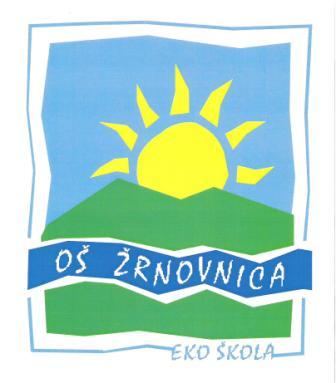 KURIKULOSNOVNE  ŠKOLE „ŽRNOVNICA“Šk. god. 2021./2022.Žrnovnica, rujan 2021.OSNOVNA ŠKOLA „ŽRNOVNICA“Hrvatskih velikana 4121 251 ŽrnovnicaKlasa: 003-01/21-01/11Ur.broj: 2181-67-01-21-2Žrnovnica, 4.listopada,2021.Na temelju članka 28. Zakona o odgoju i obrazovanju u osnovnoj i srednjoj školi i članka 58. Statuta Osnovne škole Žrnovnica, Školski odbor je, na prijedlog Učiteljskog vijeća, donioŠKOLSKI KURIKULOSNOVNE ŠKOLE „ŽRNOVNICA“ ZA ŠKOLSKU GODINU2021./2022.Ravnateljica:                                                             Predsjednica ŠO:Matija Šitum, prof.				Tamara Treskavica Bašić,prof.UVODŠkolski kurikul O.Š. Žrnovnica temelji se na Zakonu o odgoju i obrazovanju u osnovnoj i srednjoj školi i rezultatima vanjskog vrednovanja Nacionalnog centra za vanjsko vrednovanje obrazovnih postignuća i samovrednovanja rada škole.Školski kurikul je razvojni dokument i podložan je promjenama sukladno interesima škole. Uključuje sve sadržaje, aktivnosti i procese bitne za odgojno obrazovni proces.Naglasak je na specifičnostima škole i lokalne zajednice te potrebama učenika. Osim službenog nastavnog  programa obuhvaća sve neformalne dijelove rada škole kojima želimo izgraditi prepoznatljivost škole. Želimo postići što kvalitetnije odnose između svih sudionika obrazovnog procesa.ODGOJNO-OBRAZOVNI CILJEVIOpći odgojno-obrazovni ciljevi:Odgoj i obrazovanje učenika u skladu s općim kulturnim i civilizacijskim vrijednostima,ljudskim pravima i pravima djece.Osigurati učenicima stjecanje temeljnih i stručnih kompetencija,osposobiti ih za život i rad u suvremenom komunikacijsko-informacijskom svijetu.Razvijati učenicima svijest o očuvanju materijalne i duhovne,povijesno-kulturne baštine RH.Osposobiti učenike za cjeloživotno učenje,poštivanje različitosti,međusobnu toleranciju na temeljima suvremenog demokratskog društva.  Odgojno-obrazovni ciljevi naše škole:Poboljšati i unaprijediti kvalitetu rada školePoboljšati i unaprijediti kvalitetu odnosa svih sudionika odgojno-obrazovnog procesa (učenik-roditelj-škola)Ponuditi učenicima još veći broj izvannastavnih aktivnosti, izbornih programai uključenosti u školske projektePovećati prostore škole radi poboljšanja uvjeta rada (rad u jednoj smjeni)JEZIČNO-KOMUNIKACIJSKO PODRUČJE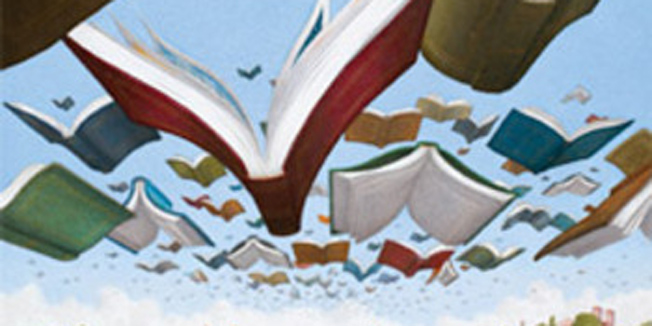 IZBORNA NASTAVA IZ NJEMAČKOG JEZIKAIZBORNA NASTAVA IZ TALIJANSKOG JEZIKADODATNA NASTAVA IZ HRVATSKOG JEZIKADODATNA NASTAVA IZ ENGLESKOG JEZIKADODATNA  NASTAVA IZ TALIJANSKOG JEZIKADOPUNSKA NASTAVA IZ HRVATSKOG JEZIKADRAMSKA SKUPINANAPOMENA: izvodi se ukoliko to dopusti epidemiološka situacija.NAPOMENA: izvodi se ukoliko to dopusti epidemiološka situacija.NAZIV AKTIVNOSTI – PREDMETADramska skupina    MATEMATIČKO PODRUČJE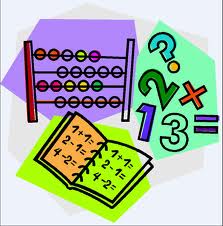 DODATNA NASTAVA IZ MATEMATIKE – razredna nastavaDOPUNSKA NASTAVA IZ MATEMATIKE – razredna nastavaDODATNA NASTAVA IZ MATEMATIKE – predmetna nastavaDOPUNSKA NASTAVA IZ MATEMATIKE – predmetna nastavaKLOKAN BEZ GRANICAVEČER MATEMATIKEFESTIVAL MATEMATIKEPRIRODOSLOVNO PODRUČJE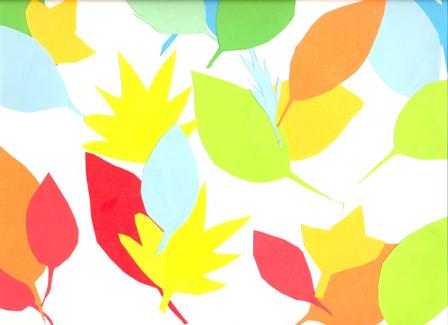 DODATNA NASTAVA IZ KEMIJEDODATNA NASTAVA IZ FIZIKEMEĐUNARODNA EKO ŠKOLAEKO GRUPATEHNIČKO-INFORMATIČKO PODRUČJE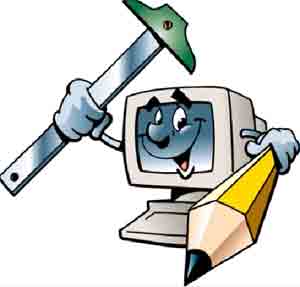 IZBORNA NASTAVA IZ INFORMATIKEDRUŠTVENO–HUMANISTIČKO PODRUČJE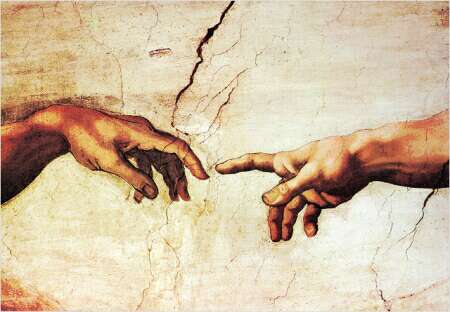 IZBORNA NASTAVA IZ VJERONAUKAVJERONAUČNA OLIMPIJADAKARITATIVNA GRUPADODATNA IZ POVIJESTIUMJETNIČKO PODRUČJE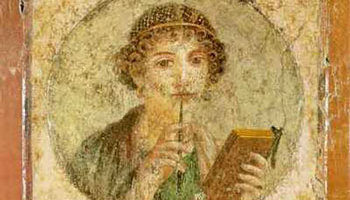 PJEVAČKI ZBORINSTRUMENTALNA SKUPINALIKOVNA SKUPINA – ESTETSKO UREĐENJELIKOVNA GRUPA – razredna nastavaTJELESNO I ZDRAVSTVENO PODRUČJE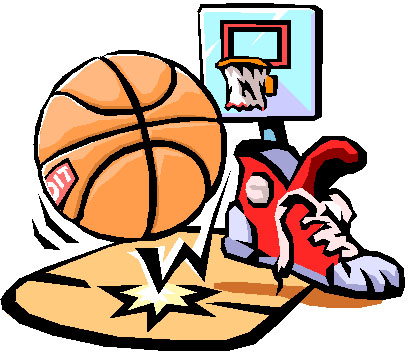 ŠKOLSKO SPORTSKO DRUŠTVOORIJENTACIJA U PRIRODICRVENI KRIŽMEĐUPREDMETNE TEME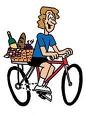 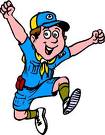 UČENIČKA ZADRUGAFOTO GRUPAERASMUS PROJEKTNACIONALNI KVIZ ZA POTICANJE ČITANJA„ČITANJEM DO ZVIJEZDA“MLADI  KNJIŽNIČARI - GLAGOLJAŠIŠKOLSKI PREVENTIVNI PROGRAMPROJEKT „PRETEŽNO VEDRO“GRADSKO VIJEĆE UČENIKAIZVANNASTAVNA AKTIVNOST ASTRONOMIJAGRAFIČKI DIZAJNCENTAR IZVRSNOSTIIZVANNASTAVNA I IZVANUČIONIČKA  NASTAVAKAZALIŠNE PREDSTAVE I MUZEJIJEDNODNEVNI IZLET I TERENSKA NASTAVAEKSKURZIJAPROMETNA KULTURAProjekt „Zaljubimo se u čitanje“(Posjet Gradskoj knjižnici Marka Marulića u Žrnovnici)NAPOMENA: izvodi se ukoliko to dopusti epidemiološka situacija.IZBORNA NASTAVA-NJEMAČKI JEZIKIZBORNA NASTAVA-NJEMAČKI JEZIKVoditelj: Jelena BaturinaRazred:4. ab, 5. abc, 6. abc, 7. ab, 8. abPlaniran broj učenika:51Planiran broj sati:70 sati godišnje, 2 sata tjednoCiljevi:Stjecanje i razvijanje usmene i pismene komunikacije, upoznavanje kulture zemalja njemačkog govornog područja te motiviranje učenika za daljnje učenje njemačkog jezika.Namjena aktivnosti:Razvijanje jezičnih kompetencija kroz predviđene teme za učenike s posebnim sklonostima i interesima na području njemačkog jezika.Nositelji aktivnosti:Jelena BaturinaNačin realizacije:Metoda razgovora, usmenog izlaganja, dramatizacija, slušanje, čitanje, pisanje, obrade pjesmica, gledanje kraćih crtanih filmova.Rad u paru, individualni rad, frontalni rad.Vremenik aktivnosti:5./6./7./8./9. školski sat u kombinaciji s online nastavom ovisno o epidemiološkoj situaciji.Detaljan  troškovnik:Troškovi izrade plakata i kopiranjaNačin vrednovanja:Vrednovanje za učenje, kao učenje i vrednovanje naučenog. Korištenje digitalnih alata u nastavi te izlaznih kartica u svrhu povratne informacije, metode 3-2-1 te Oluja ideja, liste procjena i vršnjačko vrednovanje, izrada analitičkih rubrika za vrednovanje pisanih provjera ( sastava ) i usmenih izlaganja, izrade plakata ili prezentacije plakata.DODATNA NASTAVA-NJEMAČKI JEZIKDODATNA NASTAVA-NJEMAČKI JEZIKVoditelj: Jelena BaturinaRazred:8abPlaniran broj učenika:3-7Planiran broj sati:35, 1 sat tjedno Ciljevi:Razvijati učenikove interese i potrebe za istraživanjem stranoga jezika, produbljivati znanja iz redovnog programa nastave njemačkog jezika, priprema učenika za sudjelovanje na školskim natjecanjima, pružiti mogućnost za kreativno izražavanje te im poticati samopouzdanje i motivaciju za daljnje učenje njemačkog jezika.Namjena aktivnosti:Za učenike s posebnim sklonostima i interesima na području njemačkog jezika.Nositelji aktivnosti:Učiteljica Jelena BaturinaNačin realizacije:Rješavanje testova s različitih razina natjecanja,sudjeluju u raspravi, istražuju i prezentiraju radove na zadanu temu.Vremenik aktivnosti:Školska godina 2021./2022.Detaljan  troškovnik:Kopiranje potrebnih materijala i radnih listićaNačin vrednovanja:Povratne informacije učenicima o postignućima i napretku. Sudjelovanje na školskom natjecanju.IZBORNA NASTAVATALIJANSKI JEZIKIZBORNA NASTAVATALIJANSKI JEZIKVoditelj: Blanka KovačevićRazred: 4. – 8. Planiran broj učenika:46Planiran broj sati:70 Ciljevi:Osposobiti učenika za temeljnu pisanu i usmenu komunikaciju na talijanskom jeziku. Razviti komunikacijsku i jezičnu kompetenciju potrebnu za služenje stranim jezikom u aktualnom kontekstu proširenu elementima sociokulturne, interkulturalne te čitalačke kompetencije. Razvijati vještine međukulturnoga razumijevanja i uvažavanja. Namjena aktivnosti:Za učenike s posebnim sklonostima i interesima na području talijanskoga jezika (od 4. do 8. razreda)Nositelji aktivnosti:Učiteljica Blanka Kovačević i učeniciNačin realizacije:Primjenjuju se različiti oblici i metode rada: frontalni i individualni rad, rad na tekstu, slušanje, čitanje, pisanje, ponavljanje, ortoepija, ortografija, izrada multimedijalnih prezentacija i umnih mapa, upotreba svih didaktičkih pomagala primjenjivih u nastavi, gledanje filmova ili crtanih filmova na talijanskom jeziku, upotreba video i audio sadržaja na talijanskom jeziku. Stjecanje znanja na osnovi promatranja, analize i zaključivanja tijekom nastave. Služenje internetskim stranicama. Proučavanje utjecaja talijanskog jezika na lokalni govor. Korelacija i integracija s drugim nastavnim predmetima (hrvatski jezik, geografija, povijest, likovna i glazbena kultura, engleski jezik). Vremenik aktivnosti:2 sata tjedno tijekom cijele nastavne godine (70 sati ukupno), šk. god. 2021./2022.Detaljan  troškovnik:Kopiranje potrebnih materijala i radnih listićaNačin vrednovanja:Pismene i usmene provjere znanja, pisanje sastava, izlaganja, sve aktivnosti na satu u kojoj učenici iskazuju jezičnu aktivnost bilo na receptivnoj, reproduktivnoj ili produktivnoj razini. Putem zadataka objektivnog tipa, usmenim izražavanjem, konverzacijom i primjenom gramatičkih struktura potrebnih za pravilno izražavanje, vrednovanjem usvojenog izgovora. Zaključivanjem učenika i njegovom kreativnošću u korištenju leksika i struktura u novim situacijama.HRVATSKI JEZIKDODATNA NASTAVAHRVATSKI JEZIKDODATNA NASTAVAVoditelj:Učiteljice hrvatskoga jezika  Martina Lovrić i Lidija ĐerekRazred:7. ab, 8. abPlaniran broj učenika:10Planiran broj sati:35Ciljevi:Proširivanje znanja iz redovite nastave, usvajanje dodatnih sadržaja u skladu s interesima i mogućnostima pojedinih učenika. Spremanje učenika za natjecanje. Razvijanje ambicija i natjecateljskog duha te ljubavi prema hrvatskom jeziku. Obogaćivanje rječnika.Razvijati sposobnost raščlanjivanja, povezivanja i zaključivanja.Namjena aktivnosti:Poučavanje učenika koji u redovnoj nastavi postižu odlične rezultate i  povezuju nastavne sadržaje.Nositelji aktivnosti:Učiteljice hrvatskoga jezika Lidija Đerek i Martina LovrićNačin realizacije:Različite nastavne metode (monološke, dijaloške, tekstne, pokazivanja, slušanja) i različiti nastavni oblici(čelni/ frontalni, pojedinačni/individualni).Vremenik aktivnosti:Tijekom školske godine 2021./2022.Detaljan  troškovnik:Troškovi odlaska na natjecanje, troškovi kopiranja,materijala za vježbanje, usustavljivanje.Način vrednovanja:Rezultati postignuti na natjecanju, osobno zadovoljstvo učenika.HRVATSKI JEZIKDOPUNSKA NASTAVAHRVATSKI JEZIKDOPUNSKA NASTAVAVoditelj:Učiteljice hrvatskoga jezika Lidija Đerek, Martina Lovrić, Tamara Treskavica BašićRazred:5. – 8.Planiran broj učenika:10Planiran broj sati:35Ciljevi:Postići da učenici usvoje i primjenjuju temeljna znanja i vještine predviđene planom i programom nastavnog predmeta.Razvijati samopouzdanje i motivaciju za rad..Namjena aktivnosti:Dopunska nastava namijenjena je učenicima koji u redovnoj nastavi imaju  poteškoća u svladavanju sadržaja nastavnoga predmeta.Nositelji aktivnosti:Učiteljice hrvatskoga jezika Lidija Đerek, Martina Lovrić, Tamara Treskavica BašićNačin realizacije:Različite nastavne metode i oblici, usmena i pisana provjera.Vremenik aktivnosti:Tijekom školske godine 2021. /2022.Detaljan  troškovnik:Troškovi kopiranja materijalaNačin vrednovanja:Individualno praćenje uspješnosti usvajanja planiranih sadržaja, ispravljanje negativnih ocjena.HRVATSKI JEZIKIZVANUČIONIČKA NASTAVAKAZALIŠTEHRVATSKI JEZIKIZVANUČIONIČKA NASTAVAKAZALIŠTEVoditelj:Učiteljice hrvatskoga jezika Lidija Đerek, Martina Lovrić, Tamara Treskavica BašićRazred:5. – 8.Planiran broj učenika:sviPlaniran broj sati:2Ciljevi:Kod učenika razvijati naviku za posjet kazalištu i kazališnim predstavama, njegovati  ljubav prema kazališnoj umjetnosti.Namjena aktivnosti:Proširivanje znanja iz redovite nastave, razvijanje znanja iz medijske kulture – kazalište/kino. Razvijanje opće kulture i ljubavi prema filmu i kazalištu.Nositelji aktivnosti:Učiteljice hrvatskoga jezika Lidija Đerek, Martina Lovrić, Tamara Treskavica Bašić i razredniciNačin realizacije:Različite nastavne metode i različiti nastavni oblici prilagođeni izvanučioničkoj nastavi, naglasak na promatranju, uspoređivanju i uočavanju.Vremenik aktivnosti:Kazalište/kino dva puta u šk. godini 2021./2022. (jedanput u polugodištu; uskladiti s ponudama).Detaljan  troškovnik:Troškovi prijevoza (oko 15 kuna) i cijena ulaznice (oko 20 kuna).Način vrednovanja:Osobno zadovoljstvo učenika.HRVATSKI JEZIKDRAMSKA SKUPINAHRVATSKI JEZIKDRAMSKA SKUPINAVoditelj:Učiteljice hrvatskoga jezika Lidija Đerek i Martina LovrićRazred:5.- 8.Planiran broj učenika:25Planiran broj sati:35Ciljevi:-svladavanje vještine lijepog , izražajnog, preciznog i točnogizgovora riječi, čitanja,razumijevanja pročitanog teksta-poticanje otvorenosti za umjetničko djelo i spremnosti za scenski izričaj-bolje upoznavanje sa književnim tekstovima-razvijanje osjećaja za glumu i ples-svladavanje izražavanja pokretom,sjedinjenje ritmičkih formacija u ritmičku cjelinu-oslobađanje straha od javnog nastupa, razvoj samopouzdanja-rad i trud skupineNamjena aktivnosti:Pripremiti učenike za sudjelovanje na školskim priredbama.Nositelji aktivnosti:Učiteljice hrvatskoga jezika Lidija Đerek i Martina LovrićNačin realizacije:-rad u skupinama, individualni rad,frontalni rad-suradnja sa glazbenom,plesnom i likovnom skupinom u pripremi programa - predstavaVremenik aktivnosti:Tijekom šk. godine 2021./2022.Detaljan  troškovnik:Troškovi izrade kostima i scenografije.Način vrednovanja:Ostvarenost planiranog, uspješnost u nastupima, zadovoljstvo učenika i učiteljica ostvarenim.Voditelj:Marija Ugrin, učiteljica razredne nastaveRazred:4.a Planiran broj učenika:17Planiran broj sati:35Ciljevi:Osvijestiti potrebu za jezičnim znanjem; razvijati ljubav prema materinskom jeziku, posebno prema zavičajnom govoru; razvijati sposobnost verbalne i neverbalne komunikacije, izražajnog čitanjate povezivanja pokreta i riječi; usvojiti osnovne pojmove dramskog stvaralaštva; razvijati osjećaj za poeziju i ljubav prema književnosti.Promicati dramski odgoj te dramsko stvaralaštvo učenika s naglaskom na „Godinu čitanja”. Osposobiti učenike za javni nastup, sudjelovati na smotri  LiDraNo  i Danu škole. Namjena aktivnosti:Priprema učenika za sudjelovanje na školskim i razrednim priredbama, te priredbama u mjestu i gradu Splitu. Razvijanje ljubavi prema književnom stvaralaštvu, učenje umijećakrasnoslova i glume. Slušanje i interpretativno čitanje lirskih, epskih i dramskih tekstova; vježbanje izražavanja gestom i mimikom; uvježbavanje izražavanja emocija prikladnim interpretativnim čitanjem; glasno čitanje uz poštivanje rečeničnog naglaska, intonacije i ostalih vrednota govorenog jezika.Očekivani ishodi:Učenik će moći : - slobodnije se kretati na sceni- shvatiti ulogu scenografije na sceni- pravilno se izražavati (poštovati pravila dikcije)- uspješno izvesti igrokaz pred publikom Nositelji aktivnosti:Učiteljica, učenici i roditeljiNačin realizacije:Obilježavanje prigodnih blagdana, praktična i teoretska nastava, rad u skupiniVremenik aktivnosti:Školska godina 2021./2022., svaki tjedan 1 sat(prema potrebi i češće)Detaljan  troškovnik:- 50 kn po učeniku za kupovinu materijala za izradu kostima i scene- 10 kn za potrebe kopiranjaNačin vrednovanja:- razgovori i diskusije tijekom rada skupine- izražavanje mišljenja nakon odgledanih predstava- javni nastupi u školi i izvan škole.Engleski jezikDodatna nastava Engleski jezikDodatna nastava Voditelj:Ivana Jukić Štrbac, Tamara Treskavica BašićRazred:6a/b, 7a/b, 8a/bPlaniran broj učenika:2 do 3 učenika po odjeljenju ( prema procjeni učiteljice )Planiran broj sati:35Ciljevi:Osposobiti učenike za što bolje učenje, razumijevanje i govorenje jezika, razvijati vještine i sposobnosti razumijevanja, govorenja, pisanja i čitanjagramatičkih sadržaja, jezika te motivirati učenike na učenje i slobodno izražavanje.Namjena aktivnosti:Rad sa darovitim učenicima koji pokazuju interes za engleski jezik. Razvijanje komunikacije na stranom jeziku i osposobljavanje učenika za što bolje rezultate na natjecanju.Nositelji aktivnosti:Učiteljica i učeniciNačin realizacije:Individualizirani pristup, suradničko učenje, timski rad,igra, sudjelovanje u natjecanjima,.Vremenik aktivnosti:Tijekom školske godine 2021./2022.Detaljan  troškovnik:Kopiranje dodatnog materijala za radNačin vrednovanja:Individualno praćenje uspješnosti savladavanja sadržaja.Vrednovanje rezultata na natjecanjima. Engleski jezikDopunska nastava Engleski jezikDopunska nastavaVoditelj: Ivana Jukić ŠtrbacRazred:- 7.Planiran broj učenika:Prema potrebi razrednog odjela i zaduženjima nastavnikaPlaniran broj sati:35Ciljevi:Stjecanje osnovnih jezičnih zakonitosti i osnovnog vokabulara. Razvijati jezične sposobnosti u govornoj i pisanoj uporabi. Razvijanje čitalačkog interesa.Namjena aktivnosti:Aktivnost se realizira s učenicima koji imaju poteškoće u  savladavanju nastavnog gradiva.Nositelji aktivnosti:Učitelji engleskog jezika i učeniciNačin realizacije:Individualni pristupVremenik aktivnosti:Tijekom školske godine 2021. / 2022.Detaljan  troškovnik:Kopiranje dodatnog materijala za rad.Način vrednovanja:Usmeno vrednovanje,angažiranost učenika, individualno praćenje uspješnosti usvajanja gradiva kroz listiće i opisno praćenje  napredovanja  učenika.ENGLESKI JEZIKIZVANUČIONIČKA NASTAVA, POSJET KAZALIŠTUENGLESKI JEZIKIZVANUČIONIČKA NASTAVA, POSJET KAZALIŠTUVoditelj: Učiteljice engleskoga jezika Ivana Jukić Štrbac, Ema Bučević, Tamara Treskavica BašićRazred:5. – 8.Planiran broj učenika:sviPlaniran broj sati:2Ciljevi:Kod učenika razvijati naviku za posjet kazalištu i kazališnim predstavama, njegovati  ljubav prema kazališnoj umjetnosti i engleskom  jezikuNamjena aktivnosti:Proširivanje znanja iz redovite nastave, razvijanje znanja iz medijske kulture – kazalište/kino. Razvijanje opće kulture i ljubavi prema filmu , kazalištu i engleskom jezikuNositelji aktivnosti:učiteljice engleskoga jezika Ivana Jukić Štrbac, Ema Bučević, Tamara Treskavica Bašić i razredniciNačin realizacije:Različite nastavne metode i različiti nastavni oblici prilagođeni izvanučioničkoj nastavi, naglasak na promatranju, uspoređivanju i uočavanju.Vremenik aktivnosti:Kazalište/kino nekoliko puta u šk. godini (jedanput u polugodištu ili više; uskladiti s ponudama) u toku 2021./2022. ukoliko epidemiološke mjere to budu dopuštaleDetaljan  troškovnik:Troškovi prijevoza (oko 15 kuna) i cijena ulaznice (oko 20 kuna).Način vrednovanja:Osobno zadovoljstvo učenika IZVANNASTAVNA AKTIVNOST-VOLIM FRANCUSKIIZVANNASTAVNA AKTIVNOST-VOLIM FRANCUSKIVoditelj: Jelena BaturinaRazred:5. - 8. razredaPlaniran broj učenika:5 – 10 učenikaPlaniran broj sati:35 sati godišnje, 1 sat tjedno Ciljevi:Razvijati učenikove interese i potrebe za istraživanjem francuskog jezika, razviti kod učenika pozitivna stajališta prema učenju francuskog jezika.Razvijati sve četiri vještine učenja jezika;upoznavanje i razumijevanje različitih kulturoloških elemenata francuskog govornog područja.Namjena aktivnosti:Za učenike s posebnim sklonostima i interesima na području francuskog jezika te koji izražavaju želju za učenjem još jednog stranog jezika, širenjem vokabulara i dodatnih sadržaja vezanih uz taj jezik i kulturu.Nositelji aktivnosti:Učiteljica Jelena BaturinaNačin realizacije:Nastava u učionici uz korištenje knjige i radne, slikovnih kartica, video zapisa namijenjenih učenju francuskog jezika. Individualni rad, rad u paru.Vremenik aktivnosti:Školska godina 2021. / 2022.Detaljan  troškovnik:Kopiranje potrebnih materijala i radnih listićaNačin vrednovanja:Povratne informacije učenicima o postignućima i napretku. Sudjelovanje na školskoj priredbi te manifestaciji Dani Frankofonije ( ovisno o organizatoru i epidemiološkoj situaciji u Županiji ).IZVANUČIONIČKA NASTAVA-DAN NJEMAČKOG JEZIKAIZVANUČIONIČKA NASTAVA-DAN NJEMAČKOG JEZIKAVoditelj: Jelena BaturinaRazred:Učenici izborne nastave njemačkog jezika 4. - 8. razredaPlaniran broj učenika:Do 10Planiran broj sati:2 -3 školska sataCiljevi:Razvijanje govornih i komunikacijskih kompetencija te motivirati učenike za učenje njemačkog jezika.Namjena aktivnosti:Produbljivanje znanja, trajno usvajanje znanja i korištenje u daljnjem životu.Nositelji aktivnosti:Jelena BaturinaNačin realizacije:Nastupanje s prigodnom točkomVremenik aktivnosti:Travanj ili svibanj 2022., ovisi o organizatoru i epidemiološkoj situaciji u Županiji.Detaljan  troškovnik:Troškovi javnog gradskog prijevoza – autobusna karta Žrnovnica – Split – Žrnovnica za učenike koji sudjeluju na priredbi.Način vrednovanja:Izrada plakata i prezentacija na web stranicama škole.Dodatna nastava - matematikaDodatna nastava - matematikaVoditelj:                              Učiteljice razredne nastaveRazred:1.a, 1.b, 2.a, 2.b, 3.a, 3.b, 4.a, 4.b, PŠ Donje Sitno i Gornje SitnoPlaniran broj učenika:7 do 8 učenika po odjeljenju ( prema procjeni učiteljice )Planiran broj sati:35Ciljevi:Stjecanje temeljnih matematičkih znanja potrebnih za  razumijevanje matematičkih zakonitosti. Poticanje interesa i razvijanje nadarenosti, logičnog mišljenja i analitičnosti u radu.Namjena aktivnosti:Rad sa darovitim učenicima koji pokazuju interes za rješavanje matematičkih problema. Razvijanje logičkog mišljenja, samostalnosti i primjenjivosti matematičkih sadržaja.Nositelji aktivnosti:Učiteljice, učeniciNačin realizacije:Individualizirani pristup, suradničko učenje,timski rad,igra, sudjelovanje u natjecanjima,Vremenik aktivnosti:Tijekom školske godine 2021./ 2022.Detaljan  troškovnik:Kopiranje dodatnog materijala za radNačin vrednovanja:Individualno praćenje uspješnosti savladavanja sadržaja.Vrednovanje rezultata na natjecanjima.Zadovoljstvo učenika i učitelja ostvarenim.Dopunska nastava – Matematika, hrvatski jezikDopunska nastava – Matematika, hrvatski jezikVoditelj:                              Učiteljice razredne nastaveRazred:1.a, 1.b, 2.a, 2.b, 3.a, 3.b, 4.a, 4.b,PŠ Donje Sitno i Gornje SitnoPlaniran broj učenika:Prema potrebi razrednog odjelaPlaniran broj sati:35Ciljevi:Stjecanje osnovnih matematičkih znanja i osnovne matematičke pismenosti. Razvijanje sposobnosti rješavanja matematičkih problema.Ovladati hrvatskim jezikom .Razvijati jezične sposobnosti u govornoj i pisanoj uporabi. Razvijanje čitalačkog interesa.Namjena aktivnosti:Aktivnost se realizira s učenicima koji imaju poteškoće u  savladavanju nastavnog gradiva.Nositelji aktivnosti:Učiteljice, učeniciNačin realizacije:Individualni pristup, učenje kroz igru, suradničko učenje stvaralački rad.Vremenik aktivnosti:Tijekom školske godine 2021./ 2022.Detaljan  troškovnik:Kopiranje i ispis dodatnog materijala za rad.Način vrednovanja:Usmeno vrednovanje,angažiranost učenika, individualno praćenje uspješnosti usvajanja gradiva kroz listiće i opisno praćenje  napredovanja  učenika.Dodatna matematikaDodatna matematikaVoditelj:Dejan PetrovićKlaudija BrizićRazred:5, 6, 7, 8Planiran broj učenika:Svi zainteresirani učeniciPlaniran broj sati:   Klaudija Brizić  6.b, 7.b, 8.b  (1 sat tjedno)Dejan Petrović 5.a, 6.a, 6.c,7.a i 8.a (1 sat tjedno) Ciljevi:Razvijati  sposobnost matematičkog mišljenja i logičkog zaključivanja. Poticati istraživački duh i analitički pristup rješavanja zadatakaNamjena aktivnosti:Povezivati nastavne redovne sadržaje s dodatnim sadržajima. Omogućiti stjecanje znanja, sposobnosti, vještine, stavove i vrijednosti kao temelj za cjeloživotno učenje.Nositelji aktivnosti:Učitelji i učeniciNačin realizacije:Individualni i grupni radVremenik aktivnosti:Od rujna 2021. do lipnja 2022. kroz tjedno zaduženje, a po potrebi i češćeDetaljan  troškovnik:Novac potreban za nabavu literature i troškovi fotokopiranja : cca 200 kn.Način vrednovanja:Permanentno praćenje učenikova rada i napredovanja kroz pismeno rješavanje zadataka.Sudjelovanje na natjecanjima.Dopunska matematikaDopunska matematikaVoditelj:Dejan Petrović, Jelena Bralić,Klaudija BrizićRazred:Dejan Petrović  5.a,6.a,6.c,7.a,8.aJelena Bralić  5.b,5.cKlaudija Brizić  6.b,7.b,8.bPlaniran broj učenika:Po potrebiPlaniran broj sati:Dejan petrović 1 sat tjednoJelena Bralić 1 sat tjednoKlaudija Brizić 1 sata tjednoCiljevi:Pružiti pomoć i podršku učenicima kako bi usvojili znanje i razvili sposobnosti i vještine u matematičkom području.Namjena aktivnosti:Učenicima kojima je potrebna pomoć u svladavanju nastavnog sadržaja. Nositelji aktivnosti:Učitelji i učeniciNačin realizacije:Individualni i grupni radVremenik aktivnosti:Od rujna 2021. do lipnja 2022. prema zaduženju Detaljan  troškovnik:Troškovi fotokopiranja radnih materijalaNačin vrednovanja:Sustavno individualno praćenje usvajanja nastavnih sadržaja.Festival matematikeFestival matematikeVoditelj: Jelena BralićRazred:3.-8.razredaPlaniran broj učenika:16Planiran broj sati:4Ciljevi:Popularizirati grupni oblik nastave i učenja matematike. Razvijati i jačati osjećaj pripadnosti, zadovoljavanje učeničke znatiželje, zadovoljavanje elementarne potrebe za komunikacijom i suradnjom te davanje osjećaja sigurnosti i zaštićenosti u socijalnom okruženju. U suglasju s promjenjivim uvjetima i zahtjevima modernog svijeta rada stvoriti mogućnosti za stjecanje ključnih kompetencija za rad i stvaranje u timu. Kod učenika jačati osjećaj odgovornosti, samopouzdanje, razvijati toleranciju i komunikacijske vještine, kako verbalne tako i neverbalne, razvijati socijalno ponašanje. Stvoriti atmosferu oslobođenu straha te olakšati učenicima iznošenje problema pri razumijevanju. Razvijati sposobnosti potrebne za napredak demokracije u društvu. Opseg, sadržaj i metode nastave uskladiti s dobi učenika, potičući ih na aktivno učenje. Produbljivati matematičko mišljenje učenika i osposobljivati ih za osmišljavanje i rješavanje raznih praktičnih problema. Namjena aktivnosti:Naučiti matematički se izražavati, iznositi stavove i ideje, te argumentirano raspravljati. Razviti vještinu pisanja, čitanja i uspoređivanja matematičkih pojmova i koncepata. Razviti sposobnosti i vještine rješavanja osnovnih matematičkih problema te ključnih kvalifikacija potrebnih za nastavak školovanja i rad. Osposobljavati za apstraktno mišljenje, logičko zaključivanje i precizno formuliranje pojmova. Razvijati osjećaj odgovornosti i kritičnosti prema svome i tuđem radu. Razvijati sposobnost za samostalno i timsko učenje, odgovornost za rad, točnost, urednost, sustavnost, preciznost i konciznost u pisanoj i usmenoj komunikaciji i izražavanju.Nositelji aktivnosti:Splitsko matematičko društvoNačin realizacije:Sudjelovanje na natjecanju grupa učenika. Pripremanje učenika za matematička natjecanja s naglaskom na suradničko učenje i timski rad.Vremenik aktivnosti:Pripreme se odvijaju tijekom školske godine u okviru dodatne nastave a samo natjecanje se odvija krajem travanja ili početkom svibanja 2022. godine.Detaljan  troškovnik:Troškovi prijevoza učenika i učiteljaKotizacija za sudjelovanje Način vrednovanja:Postignuti rezultati na ekipnom natjecanjuKlokan bez granicaKlokan bez granicaVoditelj: Učitelji matematikeRazred:2. - 8. Planiran broj učenika:50Planiran broj sati:2Ciljevi:Usvajanje matematičkih znanja potrebnih za razumijevanje pojava zakonitosti u prirodi i društvu, svladavanje matematičkog jezika, razvijanje pojmovnog i apstraktnog mišljenja, brzog i lakog izvođenja složenijih računskih operacija te logičkog zaključivanja. Nadalje, cilj je popularizirati matematiku i omogućiti širenje osnovne matematičke kulture.Namjena aktivnosti:Usvajanje znanja i razvijanje interesa za matematiku. Pripremanje učenika za sudjelovanje na natjecanju „Klokan bez granica“.Nositelji aktivnosti:Učitelji matematike i učiteljice razredne nastave od 2. – 4.razreda.Način realizacije:Individualno natjecanje po skupinama kojima učenik pripada.Vremenik aktivnosti:Učenici se pripremaju tokom cijele godine kroz redovitu nastavu i dodatne aktivnosti koje su im ponuđene. Natjecanje se organizira u ožujku 2022.godine istog dana, u isto vrijeme, za sve zemlje sudionice.Detaljan  troškovnik:Natjecanje se financira članarinom sudionika. Prikupljena se sredstva koriste za organizaciju, pripremu zadataka i simbolične poklone svim natjecateljima.Način vrednovanja:Napredovanje učenika vidljivo je kroz rezultate natjecanja.Večer matematikeVečer matematikeVoditelj: Učitelji matematike, učiteljice razredne nastaveRazred:1. – 8.Planiran broj učenika:80Planiran broj sati:3Ciljevi:Popularizacija matematikeNamjena aktivnosti:Otkriti zabavnu matematiku kroz igre te stvoriti pozitivan stav prema matematici.Nositelji aktivnosti:Učitelji matematikeNačin realizacije:U prostorijama škole organizirati stanice u kojima učenici rješavaju zadatke i međusobno se natječu tko će skupiti više bodova.Vremenik aktivnosti:Prosinac 2021.godineDetaljan  troškovnik:Troškovi fotokopiranja potrebnog materijala za izradu igara i simbolični pokloni za najbolje sudionikeNačin vrednovanja:Vrednuje se aktivnost učenikaDODATNA NASTAVA – KEMIJA DODATNA NASTAVA – KEMIJA Voditelj:                                Anita  BudimirRazred:                                                       7.a  ,7.b,                    Planiran broj učenika:8  Planiran broj sati:35 satiCiljevi:     -popularizacija kemije-poticanje učenika na samostalan i kreativan rad     -vježbanje opažanja i donošenje zaključaka -razumijevanje kemijskih procesa-upoznavanje  sa  znanstvenim metodama rada-razvijanje pozitivnog odnosa prema okolišu i nužnost njegova očuvanjaNamjena aktivnosti:       .-proširivanje znanja sadržajima koji nisu predviđeni nastavnim planom i programom -razvijanje logičkog mišljenja-poticanje učenika na natjecanje iz kemije -primjena znanja i vještina u svakodnevnom životu Nositelji aktivnosti:Predmetna učiteljica i učenici Način realizacije:     -frontalni rad, grupni rad, praktični rad, Vremenik aktivnosti:Tijekom školske god. 2021./2022.Detaljan  troškovnik: -papir za fotokopiranje, kemikalije, kemijski pribor i posuđeNačin vrednovanja:-opisno vrednovanje postignuća i motiviranosti u radu-rezultati na natjecanjima DODATNA NASTAVA- FIZIKADODATNA NASTAVA- FIZIKAVoditelj: Antonija MiletićRazred: 8.razrediPlaniran broj učenika:Do 8 učenikaPlaniran broj sati:70Ciljevi: proširiti znanje učenika stečeno na redovnoj nastavi,-razvijati kod učenika sposobnost za samostalni rad, točnost u računanju, precizno formuliranje formula, urednost-razvijati sposobnost i umijeća rješavanja fizičkih problema,-razvijati osjećaj odgovornosti i kritičnosti prema svom i tuđem radu,-spoznati važnost fizike u razumijevanju pojava i zakonitosti u prirodi i društvu,-poticati uključivanje učenika za sudjelovanje na natjecanjima iz fizike-temeljito pripremiti učenike za natjecanja iz fizikeNamjena aktivnosti:dodatna nastava je poseban oblik nastave organiziran za učenike koji su savladali program fizike u redovnoj nastavi i pokazuju posebne sklonosti i interese za fiziku,-važno je da uz darovite učenike uključe i svi učenici koji su za nju zainteresirani, bez obzira na njihove objektivne (trenutne) mogućnosti.Nositelji aktivnosti:Antonija MiletićNačin realizacije:Kroz cijelu nastavnu godinu Vremenik aktivnosti:1 sata tjedno tijekom nastavne godineDetaljan  troškovnik:Papir za kopiranje i pribor za natjecanje Način vrednovanja:sustavno praćenje i bilježenje učenikovih postignuća i uspjeha, interesa, motivacije i sposobnosti u ostvarivanju dodatnih sadržaja fizikeMEĐUNARODNA EKO ŠKOLAMEĐUNARODNA EKO ŠKOLAVoditelj: Mirna ŠarićRazred:1.–  8. razredPlaniran broj učenika:svi učeniciPlaniran broj sati:35Ciljevi:Provedba, bilježenje i praćenje svih važnih europskih i međunarodnih datuma koje možemo povezati s užim zavičajem, a odnose se na pozitivan odnos prema prirodi koja nas okružuje. Izvještavati javnost o aktivnostima na web stranici Udruge Lijepa naša. Razvijanje osjećaja odgovornosti prema okolišu i ekologiji. Namjena aktivnosti:Pripreme za sudjelovanje u školskim aktivnostima i eko projektima. Primjena naučenog u svakodnevnom životu.Nositelji aktivnosti:Mirna Šarić, ravnateljica, učitelji i učenici. Način realizacije:Kroz slobodne aktivnosti, školsku zadrugu i školski vrt. Vremenik aktivnosti:Projektni dani, Zelene čistke tijekom godine kao dio globalne akcije World Cleanup, sve akcije prema eko kalendaru Udruge Lijepa naša.Detaljan  troškovnik:4000 knNačin vrednovanja:Senzibiliziranje obitelji učenika i lokalne zajednice prema školskim prostorima i okolišu mjesta u kojem žive. Rezultati odgoja i obrazovanja učenika će se ogledati u čistoći i ljepoti prostora u kojem svakodnevno borave i u kojem se kreću.EKO GRUPAEKO GRUPAVoditelj:Ivana Madir i Mila LabašRazred:  2.a i 2.bPlaniran broj učenika:27Planiran broj sati:1 sat tjednoCiljevi:Razvijanje ekološke svijesti kod učenika, obilježavanje svih važnih događaja i prigodnih datuma u sklopu eko- škole, razvijanje kreativnosti, pozitivnog odnosa prema radu i prirodnom okruženjuNamjena aktivnosti:Upoznavanje učenika s ekološkim problemima svoje okoline,te razvijanje kreativnosti s ciljem očuvanja biljnog i životinjskog svijeta. Razvijanje ekološke svijestiNositelji aktivnosti:Učiteljice Mila Labaš i Ivana MadirZainteresirani učenici  2.a i 2.b razreda, roditelji učenikaNačin realizacije:Nastava se realizira prema planu i programu eko grupe u toku cijele školske godine kroz individualni ili grupni rad korištenjem različitih prirodnih i otpadnih materijalaVremenik aktivnosti:šk.god. 2021./22.Detaljan troškovnik:___Način vrednovanja:Praćenje individualnog rada, sudjelovanje u projektima i eko kvizovimaIZBORNA NASTAVA INFORMATIKAIZBORNA NASTAVA INFORMATIKAVoditelj: Snježana NižetićRazred:7.a i 7.b Planiran broj učenika:27Planiran broj sati:70Ciljevi:razviti informatičku pismenost ( poznavanje i upotreba informacijsko – komunikacijske tehnologije) razviti komunikacijske kompetencijerazviti stvaralačke  sposobnosti (kreativnost)osposobiti učenike za praktično rješavanje zadanih problemaimplementirati nastavu informatike u redovnu nastavu i obrnutosteći temeljna znanja i vještine za samostalno služenje računalom i stvaranje osnova za nadogradnju u daljnjem školovanjuNamjena aktivnosti:korištenje stečenih znanja i vještina u svakodnevnom životu, za lakše razumijevanje nastavnog gradiva, komunikaciju i zabavubrže i kvalitetnije rješavanje postavljenih zadataka, proširivanje znanjaNositelji aktivnosti:Snježana NižetićNačin realizacije:Nastava u informatičkoj učionici, individualni rad, rad u skupinama, timski rad, rad na projektima, korištenje sve dostupne ICT opreme, korištenje knjiga i ostale dostupne informatičke literature.Vremenik aktivnosti:Tijekom školske godine 2021./2022.Detaljan  troškovnik:Potrošni materijal za rad učenika ….500,00 kn,(papir, toner za pisač , CD, DVD)Način vrednovanja:Opisno i brojčano vrednovanje postignuća učenika u skladu s rezultatima, ishodima, zadaćama i sadržajima.IZOBRNA NASTAVA INFORMATIKAIZOBRNA NASTAVA INFORMATIKAVoditelj: Snježana NižetićRazred:8.a i 8.bPlaniran broj učenika:20Planiran broj sati:70Ciljevi:razviti informatičku pismenost ( poznavanje i upotreba informacijsko – komunikacijske tehnologije) razviti komunikacijske kompetencijeosposobiti učenike za iznošenje rezultata svoga rada na različite načine i u različite svrheznati kreirati i primijeniti vlastiti model za rješavanje jednostavnih problemskih zadatakarazviti stvaralačke  sposobnosti (kreativnost)implementirati nastavu informatike u redovnu nastavu i obrnutosamostalno pretraživati izvore informacija te procijeniti njihovu relevantnost steći temeljna znanja i vještine za samostalno služenje računalom i stvaranje osnova za nadogradnju u daljnjem školovanjuNamjena aktivnosti:korištenje stečenih znanja i vještina u svakodnevnom životu, za lakše razumijevanje nastavnog gradiva, komunikaciju i zabavubrže i kvalitetnije rješavanje postavljenih zadataka, proširivanje znanjaNositelji aktivnosti:Snježana NižetićNačin realizacije:Nastava u informatičkoj učionici, individualni rad, rad u skupinama, timski rad, rad na projektima, korištenje sve dostupne ICT opreme, korištenje knjiga i ostale dostupne informatičke literature.Vremenik aktivnosti:Tijekom školske godine 2021./2022.Detaljan  troškovnik:Potrošni materijal za rad učenika ….500,00 kn,(papir, toner za pisač , CD, DVD)Način vrednovanja:Opisno i brojčano vrednovanje postignuća učenika u skladu s rezultatima, ishodima, zadaćama i sadržajima.IZBORNA NASTAVA INFORMATIKAIZBORNA NASTAVA INFORMATIKAVoditelj:Antonija PonošRazred:1., 2., i 4. razred PŠ Donje SitnoPlaniran broj učenika:7Planiran broj sati:70Ciljevi:objašnjavanje uloge programa u uporabi računalakoristiti se e-uslugama u području odgoja i obrazovanjaprepoznati i opisati poslove koji se koriste informacijskom i komunikacijskom tehnologijomuz pomoć učitelja prepoznati internet kao izvor nekih usluga i podataka te pretraživati preporučene sadržajeanalizirati neke opasnosti koje mogu nastupiti pri uporabi računala i interneta te pravilno na njih reagiratianalizirati niz uputa koje izvode jednostavan zadatak, ako je potrebno ispravlja pogrešan redoslijedNamjena aktivnosti:korištenje stečenih znanja i vještina u svakodnevnom životurazvijanje radne navike razvijanje komunikacijske kompetencijeprimjenjuje pravila za odgovorno i sigurno služenje programima i uređajimaNositelji aktivnosti:Antonija PonošNačin realizacije:Nastava u učionici, individualni rad, rad u skupinama, korištenje sve dostupne ICT opreme, korištenje ostale dostupne informatičke literature.Vremenik aktivnosti:Tijekom školske godine 2021./2022.Detaljan  troškovnik:Potrošni materijal za rad učenika ….200,00 kn,(papir, toner za pisač , CD, DVD)Način vrednovanja:Opisno i brojčano vrednovanje postignuća učenika u skladu s rezultatima, ishodima, zadaćama i sadržajima.IZBORNA NASTAVA INFORMATIKAIZBORNA NASTAVA INFORMATIKAVoditelj: Mirko PerkovićRazred:1.ab, 2.a, 2.b, 3.ab, 4.a, 4.b, Sitno Gornje (2. i 4. razred)Planiran broj učenika:1.razredi – 18 učenika, 2. razredi – 21 učenik, 3.razredi - 18 učenika, 4. razredi – 31 učenikPlaniran broj sati:70Ciljevi:razlikovati oblike digitalnih sadržaja, uređaje i postupke za njihovo stvaranjepažljivo i odgovorno se koristiti opremom IKT-a i štititi svoje osobne podatkeuz podršku učitelja koristiti se predloženim programima i digitalnim obrazovnim sadržajimauz podršku učitelja vrlo jednostavnim radnjama izrađivati jednostavne digitalne sadržajeprepoznati digitalnu tehnologiju i komunicirati s njemu poznatim osobama uz pomoć učitelja u sigurnome digitalnom okruženjuobjašnjavanje uloge programa u uporabi računalakoristiti se e-uslugama u području odgoja i obrazovanjaprepoznati i opisati poslove koji se koriste informacijskom i komunikacijskom tehnologijomuz pomoć učitelja prepoznati internet kao izvor nekih usluga i podataka te pretraživati preporučene sadržajeanalizirati neke opasnosti koje mogu nastupiti pri uporabi računala i interneta te pravilno na njih reagiratikoristiti se simbolima za prikaz podatakaobjašnjavati i analizirati jednostavne hardverske/softverske problemeizrađivati jednostavne digitalne radoveslagati podatke na koristan načinanalizirati čimbenike koji razlikuju ljude od strojeva te proučavati načine interakcije čovjek – strojrješavati složenije logičke zadatke s uporabom računala ili bez uporabe računalaNamjena aktivnosti:korištenje stečenih znanja i vještina u svakodnevnom životuprimjenjuje pravila za odgovorno i sigurno služenje programima i uređajimarazlikovanje primjerenog od neprimjerenog ponašanjarazvijanje radne navike razvijanje komunikacijske kompetencijesudjelovanje u zajedničkom radu u razreduoblikovati i izražavati svoje misli i osjećajeNositelji aktivnosti:Mirko PerkovićNačin realizacije:Nastava u učionici, individualni rad, rad u skupinama, korištenje sve dostupne ICT opreme, korištenje ostale dostupne informatičke literature.Vremenik aktivnosti:Tijekom školske godine 2021./2022.Detaljan  troškovnik:Potrošni materijal za rad učenika ….500,00 kn,(papir, toner za pisač)Način vrednovanja:Opisno i brojčano vrednovanje postignuća učenika u skladu s rezultatima, ishodima, zadaćama i sadržajima.VJERONAUKVJERONAUKVoditelj:Matilda Mužinić, prof.Razred:A, B; 2. A, B; 4. A, B; 5. A, B, C;  6. A, BPlaniran broj učenika:učenici upisani na vjeronauk u 1., 2., 4., 5. i 6. razredu Planiran broj sati:2 tjednoCiljevi:Sustavno i cjelovito, ekumensko i dijaloško upoznavanje katoličke vjere na informativno-spoznajnoj, doživljajnoj i djelatnoj razini.Namjena aktivnosti:Otkriti i usvojiti kako se po Isusovu primjeru trebamo brinuti jedni za druge; doživjeti ljepotu Božje riječi i poruke koju donosi Biblija; po uzoru na biblijske likove otvarati se Bogu i slušati njegovu poruku; doživjeti bliskost Isusova poziva da budemo njegovi učenici i da ljudima činimo dobro; uočiti i doživjeti da je Isus ljubio sve ljude te da je radi nas ljudi prihvatio put križa i trpljenja; doživjeti molitvu kao razgovor s Bogom; promicati važnost aktivnog uključenja u život svoje župe.Nositelji aktivnosti:Matilda Mužinić, prof.Način realizacije:Prema Godišnjem izvedbenom kurikulumu Katoličkog vjeronauka te Izvedbenom planu rada vjeroučiteljaVremenik aktivnosti:tijekom šk. g. 2021./2022.Detaljan  troškovnik:Troškovi za kopiranje, hamer papir, ljepilo, flomastere, magnete za ploču, krep papir, reljefni papir, kolaž papir, škare.Način vrednovanja:Brojčano i opisno vrednuje se znanje, stvaralačko izražavanje i kultura međusobne komunikacije.VJERONAUKVJERONAUKVoditelj:don Mario MatkovićRazred: 3. A, BPlaniran broj učenika:36Planiran broj sati:2 tjednoCiljevi:Poticati i usmjeravati učenike da prihvaćaju školu i vjeronauk kao njihovo vlastito okruženje u kojem su prihvaćeni, voljeni; u kojem mogu rasti izgrađujući svoje sposobnosti.Namjena aktivnosti:Poticati učenike da shvate važnost otkrivanja životnih vrijednosti kao što su ljubav i prijateljstvo, da nauče prepoznati Božji dar u svakoj životnoj stvari,poosobiti krjepost davanja i primanja dobara, razvijati u učenicima  osjećaj milosrđa prema potrebitima. Uočiti primjer Isusa koji pomaže i tješi druge, koji samog sebe daje kao hranu(kruh i vino) za svoje prijatelje. Upoznati Božje vodstvo Izraelaca kroz pustinju  i prepoznati Božju ljubav za svakog čovjeka i sve narode. Prepoznati i prihvatiti Isusa kao pomiritelja ljudi i živoga Boga koji sama sebe daje u Euharistiji.Nositelji aktivnosti:don Mario MatkovićNačin realizacije:Prema planu i programu vjeroučitelja, tj. godišnjem planu odobrenom iz Katehetskog ureda odnosno Gik-u.Vremenik aktivnosti:Školska godina 2021./2022.Detaljan  troškovnik:/Način vrednovanja:Brojčano i opisno vrednuje se znanje, stvaralačko izražavanje  i kultura međusobne komunikacije.Katolički vjeronaukKatolički vjeronaukVoditelj: Ana RadicaRazred:6c, 8bPlaniran broj učenika:35Planiran broj sati:70Ciljevi:- Učenici upoznaju kršćansku vjeru i svjedoče njezinoj snazi kroz prošlost i sadašnjost te se otvaraju vjeri i po njoj žive. - Učenici otkrivaju iskustvo traganja za spoznajom i ostvarenjem konačnoga smisla osobnoga i zajedničkoga života, upoznaju, doživljavaju i prihvaćaju da je Bog stvoritelj i dovršitelj svijeta i našega života te da i nas poziva da budemo »sustvaratelji« i aktivni sudionici u ostvarenju konačnoga životnoga smisla. - Učenici otkrivaju, vježbaju i žive osnovne oblike kršćanskoga života kao istinske i prave mogućnosti cjelovitoga ostvarenja vlastitoga ljudskoga i kršćanskoga života.Namjena aktivnosti:Upoznavanje učenika sa katoličkom vjerom na informativno-spoznajnoj,doživljajnoj i djelatnoj razini, te razvoj njegove moralne i duhovne dimenzije osobnosti.Nositelji aktivnosti:Vjeroučiteljica i svi učenici koji su upisani na Katolički vjeronauk.Način realizacije:Prema Kurikulumu nastavnog predmeta Katolički vjeronauk za osnovne škole i gimnazije u Republici Hrvatskoj, odobrenog i od HBK.Vremenik aktivnosti:Školska godina 2021./2022.Detaljan  troškovnik:Materijal za izradu plakata (hamer papir, kolaž papir, ljepilo), fotokopirni papir.Način vrednovanja:- Vrednovanje za učenje- Vrednovanje kao učenje- Vrednovanje naučenog- Opisno vrednovanje- Brojčano vrednovanje (znanje, stvaralačko izražavanje, te kultura međusobnoga komunikaciranja)IZVANNASTAVNE AKTIVNOSTI: VJEORNAUČNA OLIMPIJADAIZVANNASTAVNE AKTIVNOSTI: VJEORNAUČNA OLIMPIJADAVoditelj:Matilda Mužinić, prof.Razred:5 - 6Planiran broj učenika:najviše do 10Planiran broj sati:35Ciljevi:Senzibiliziranje učenika za dublje upoznavanje svoje vjere. Proširivanje sadržaja redovnoga nastavnoga programa. Stvaranje među učenicima pozitivnoga natjecateljskoga duha. Upoznavanje opće kulture utemeljene na europskim kršćanskim korijenima.Namjena aktivnosti:Zainteresiranim učenicima.Nositelji aktivnosti:prof. vjeronauka, učeniciNačin realizacije:Praćenje i proučavanje materijala na zadanu temu. Ovogodišnja tema je: “Sveti Ignacije Loyolski i Družba Isusova”Vremenik aktivnosti:Tijekom 1. obrazovnog razdoblja 1 sat tjedno (pred samo natjecanje intenzivnije 2-3 sata tjedno)Detaljan  troškovnik:Papir za fotokopiranje, uvezivanje fotokopiranog materijala.Način vrednovanja:Ostvarenost planiranog. Uspješnost na natjecanjima. Zadovoljstvo učenika i učitelja ostvarenim. IZVANNASTAVNE AKTIVNOSTI: KARITATIVNA GRUPAIZVANNASTAVNE AKTIVNOSTI: KARITATIVNA GRUPAVoditelj:Matilda Mužinić, prof.Razred:1-8Planiran broj učenika:do 15Planiran broj sati:35Ciljevi:Promicati međusobno poštovanje i pomaganje kao najveći znak pripadnosti kršćanskoj zajednici; razvijati svijest o potrebi darivanja i dijeljenja s drugima; prepoznati načine kako možemo pomagati bolesnima, siromašnima i onima koji pate; doživjeti Korizmu kao posebno vrijeme u kojem treba činiti djela ljubavi i milosrđaNamjena aktivnosti:zainteresiranim učenicima(pojedine akcije provodit će se na način da ćemo uključiti u njih i sve učenike škole)Nositelji aktivnosti:prof. vjeronauka, učeniciNačin realizacije:Sudjelovanje u različitim humanitarnim akcijama (Bijeli štap, Crveni križ, Caritas, Marijini obroci), humanitarna prodaja učeničkih radova, izrada poklona, besplatne repeticije za učenike s lošijim uspjehom u školi.Vremenik aktivnosti:šk. g.2021./2022.jednom tjedno (po potrebi i više sati tjedno)Detaljan  troškovnik:Troškovi fotokopirnog papira, kopiranja, hamer papira, ljepila,  krep papira, reljefnog papira, kolaž papira, ukrasnih vrpci...Način vrednovanja:Opisno vrednovanjeSamovrednovanjeUspješnost učenika u realizaciji pojedinih akcijaZadovoljstvo vjeroučenika i vjeroučitelja ostvarenimDODATNA NASTAVA IZ POVIJESTIDODATNA NASTAVA IZ POVIJESTIVoditelj: Ivan VukovićRazred:Zainteresirani učenici 7.a/b i 8.a/b razreda.Planiran broj učenika:10Planiran broj sati:1 sat tjedno, 35 sati godišnjeCiljevi:Razvijati interes za istraživanje prošlosti i omogućiti učenicima stjecanje dodatnog znanja iz povijesti. Pobuditi njihov interes za sudjelovanje na natjecanjima, susretima i drugima aktivnostima vezanim za povijest.Namjena aktivnosti:Razvijati samostalan i kreativan odnos prema radu, razvijati povijesno mišljenje, stjecati znanje i vještine te potaknuti učenike na odgovoran odnos prema kulturnoj baštini. Sudjelovanje na natjecanju.Nositelji aktivnosti:Zainteresirani učenici 7.ab i 8.ab razreda i učitelj povijesti Ivan Vuković.Način realizacije:Odabirom određenih tema kojima obilježavamo povijesne događaje s posebnim osvrtom na nacionalnu povijest. Izrada power point prezentacija, eseja, rješavanje kvizova i testova u svrhu pripreme za natjecanje.Vremenik aktivnosti:Jedan školski sat tjedno, tijekom cijele nastavne godine.Detaljan  troškovnik:Troškovi kopiranja testova i zadataka.Način vrednovanja:Izrada eseja, rješavanje kvizova, opisno praćenje učenika, sudjelovanje na natjecanjima.Pjevački zborPjevački zborVoditelj:          Svjetlana Pensa                          Razred: 1. – 8. razredPlaniran broj učenika:20Planiran broj sati:70Ciljevi:                                                         Okupljanje što većeg broja zainteresiranih učenika , obogaćivanje i proširivanje opće kulture učenika i ljubav prema glazbi, osposobljavanje za višeglasno pjevanje i javne nastupe.                              Namjena aktivnosti:Uvježbavanje pjesama primjerenih učeničkoj dobi.Dvoglasno pjevanje i uvježbavanje klapskog načinapjevanja.Nositelji aktivnosti:Svjetlana Pensa i učenici 1. - 8. razreda.Način realizacije:   Ostvaruje se probama na kojima se uvježbava program.Probe se održavaju sukladno slobodnom vremenuučenika i epidemiološkoj situaciji ( vježbanje odvojeno skupine učenika pojedinačnih razreda).Vremenik aktivnosti:Ovisi o rasporedu redovne nastave i epidemiološkoj situaciji.Detaljan  troškovnik:Troškovi prijevoza učenika ako je potrebno, radnimaterijali (notni zapis, fascikle), štimanje klavira.Način vrednovanja:Na kraju školske godine svaki će član dobiti usmenomišljenje voditeljice o vlastitom napretku. Vrednuje senapredak u vokalnoj tehnici, opsegu glasa, postignućazbora u cjelini, uspješnost izvedbi i redovitost dolazaka.Instrumentalna skupinaInstrumentalna skupinaVoditelj: Svjetlana PensaRazred:  4.- 8. razredPlaniran broj učenika:16Planiran broj sati:35Ciljevi:Stjecanje vještine sviranja na blokflauti i boomwhackersima. Poticanje glazbene kreativnosti i razvijanje pozitivnog stava prema glazbi. Razvijanje samopouzdanja i svijesti o vlastitim sposobnostima. Prevencija rizičnog ponašanja.Namjena aktivnosti:Primjena usvojenih vještina i stečenih znanja usvakodnevnom životu. Nastupi na školskim i ostalimpriredbama.               Nositelji aktivnosti:Svjetlana Pensa i učenici 4. - 8. razreda. Način realizacije:Ostvaruje se probama na kojima se uvježbava program.Probe se održavaju sukladno slobodnom vremenuUčenika ovisno o epidemiološkoj situaciji ( na daljinu ili u učionici).Vremenik aktivnosti:1 sat tjedno ovisno o rasporedu sati redovne nastaveučenika i epidemiološkoj situaciji.Detaljan  troškovnik:Troškovi prijevoza učenika ako je potrebno, radnimaterijali (notni zapis, fascikle).Način vrednovanja:Na kraju školske godine svaki će član dobiti usmenomišljenje voditeljice o vlastitom napretku. Uočavanjeglazbeno darovitih učenika te poticanje njihovog daljnjegusavršavanja na tom području.Estetsko uređenjeEstetsko uređenjeVoditelj: Sandra JelavićRazred:5.-8.razredaPlaniran broj učenika:6-12Planiran broj sati:35Ciljevi:Estetsko uređenje škole, obilježavanje važnijih datuma, blagdana, vrednovanje dječjih radova kroz školske izložbe, kreativnostNamjena aktivnosti:Estetsko uređenje škole, izložbe učeničkih radova, uređenje panoa i prigodnih instalacija, stvaranje ugodnog ozračja za učenike , nastavnike i roditeljeNositelji aktivnosti:Učitelj i učeniciNačin realizacije:Vannastavna aktivnost učitelja, nakon nastave i u pauzama nastave, uz pomoć učenikaVremenik aktivnosti:35 sati tijekom nastavne godineDetaljan  troškovnik:Cijena materijala(hamer papir, ukrasni papiri, ljepilo, škare, pribadače, razni materijali ovisno o trenutnim tržišnim cijenama materijalaNačin vrednovanja:Kroz školske izložbe, obilježavanja značajnijih datuma i blagdana, , sajmovi i sl.Izvannastavna aktivnost – Likovna  grupaIzvannastavna aktivnost – Likovna  grupaVoditelj:Zorana Goreta i Ankica DobrovićRazred:3.a i 3.bPlaniran broj učenika:41Planiran broj sati:35 satiCiljevi:Upoznati različite likovne tehnike i njihovu primjenu. Razvijati kreativne sposobnosti i vještine u likovnom izražavanju, razvijati pozitivni stav prema umjetničkom stvaralaštvu i izražavanju,razvijati svijesti o potrebi očuvanja prirode i okoliša.Namjena aktivnosti:Poticanje i razvijanje mašte i suradništva. Kroz praktičan rad s raznim materijalima razvijati kod učenika vizualnu percepciju i vizualno mišljenje kao i sposobnost donošenja estetskih prosudbi.Nositelji aktivnosti:Učiteljica i učeniciNačin realizacije:Rad u skupinama, rad u paru, individualni rad.Vremenik aktivnosti:Jedan sat  tjedno tijekom školske godine 2021./2022.Detaljan  troškovnik:Troškovi potrebnog materijala za rad.Način vrednovanja:Kontinuirano opisno praćenje postignuća učenika, vrednovanja suradništva, individualno zalaganje. Samovrednovanje učenika, izlaganje uradaka na tematskim izložbama i panoima škole.IZVANNASTAVNE AKTIVNOSTI – ŠKOLSKO ŠPORTSKO  DRUŠTVOIZVANNASTAVNE AKTIVNOSTI – ŠKOLSKO ŠPORTSKO  DRUŠTVOVoditelj/i:Tonko Matijašević, Nikola Škrabić, Rudolf LjubosŠŠD – nogomet (m), marjanska štafeta, kros (m,ž), košarka(m,ž), atletika(m,ž), odbojka (m,ž), skijanjeRazred:svi učenici školePlaniran broj učenika:50 učenika; za natjecanje 20 učenika/caPlaniran broj sati:2Ciljevi:Skrb o pravilnom i skladnom tjelesnom razvoju djece, stjecanje navika i aktivnosti koje pridonose poboljšanju zdravstvenog statusa. Usvajanje i uvježbavanje novih sportskih znanja. Razvijanje kod učenika vjere u vlastita znanja i sposobnosti. Pozitivno shvaćanje sporta.Namjena aktivnosti:Osposobiti i uvježbati učenike za teoretsko i praktično uspješno provođenje odabrane sportske aktivnosti.Stvoriti kod djece preduvjete i naviku za kasnije aktivno ili rekreativno bavljenje sportom kao sastavnim dijelom kulture zdravog načina življenja. Razvijanje sportskog duha, upornosti i borbenosti, sportskog i korektnog ponašanja (fair play) u međusobnoj suradnji i komunikaciji, poštivanje protivnika i sudaca.Nositelji aktivnosti:Tonko Matijašević, prof.Način realizacije:-usvajanje novih motoričkih znanja u trenažnom procesu-uvježbavanje stečenih motoričkih znanja putem treninga i utakmica-sudjelovanje na natjecanjima u organizaciji školskog športskog saveza, prijateljske pripremne utakmice Vremenik aktivnosti:Tijekom školske godine, 2 sata tjedno. Intenzivniji rad odvijat će se prije sudjelovanja na natjecanjima.Detaljan  troškovnik:Troškovi (sportska oprema i rekviziti, prijevoz, prehrana) cca 4.000,00 knNačin vrednovanja:testovi, mjerenja, postignuti rezultati na natjecanjima, analiza postignuča(uočavanje dobrih i loših strana)IZVANNASTAVNE AKTIVNOSTI – ORIJENTACIJA U PRIRODIIZVANNASTAVNE AKTIVNOSTI – ORIJENTACIJA U PRIRODIVoditelj:Tonko MatijaševićRazred:svi učenici školePlaniran broj učenika:20 učenikaPlaniran broj sati:2Ciljevi:Širenje znanja o osnovama kretanja u prirodi (individualno i u grupi), osvijestiti učenike o onečišćenju prirode i okoliša, praktično snalaženje i orijentiranje, naučiti ih osnove pružanja prve pomoći, sudjelovati u socijalnim aktivnostima (akcije solidarnosti, sabirne akcije).Namjena aktivnosti:Razvijanje osjećaja i jačanje kompetencija za kretanje u prirodi, pomoć drugima i samopomoć, te podizanje razine svijesti o čiščenju okolišaNositelji aktivnosti:Tonko MatijaševićNačin realizacije:Grupni rad, individualni rad, predavački rad (vanjski suradnici)Dvodnevni izlet u planinarski dom Umbertto G. (Mosor)Dvodnevni izlet jedrilicom na području srednjeg JadranaVremenik aktivnosti:Tijekom cijele školske godine,  jedan sat tjedno.Detaljan  troškovnik:Cca 3000 kuna.Način vrednovanja:Realizacija planiranog, redovitost prisustvovanja, rezultati natjecanja.IZVANNASTAVNE AKTIVNOSTI – CRVENI KRIŽIZVANNASTAVNE AKTIVNOSTI – CRVENI KRIŽVoditelj:Tonko MatijaševićRazred:svi učenici školePlaniran broj učenika:50 učenika; za natjecanje 20 učenika/caPlaniran broj sati:2Ciljevi:Širenje znanja o Crvenom križu, uključivanju u redovne akcije Crvenog križa, zdravstvenim aktivnostima (tečaj prve pomoći, prevencija ovisnosti), socijalnim aktivnostima (akcije solidarnosti, sabirne akcije).Namjena aktivnosti:Razvijanje osjećaja i jačanje kompetencija za pomoć drugima i samopomoć.Nositelji aktivnosti:Tonko MatijaševićNačin realizacije:Grupni rad, individualni rad, predavački rad (vanjski suradnici)Vremenik aktivnosti:Tijekom cijele školske godine, dva sata tjedno.Detaljan  troškovnik:Cca 500,00 kuna.Način vrednovanja:Realizacija planiranog, redovitost prisustvovanja, rezultati natjecanja.Učenička zadruga "Mosorsko zvonce"Učenička zadruga "Mosorsko zvonce"Voditelj: Dijana MihanovićRazred:V- VIII razredaPlaniran broj učenika:18Planiran broj sati:70Ciljevi:-pobuditi i razviti svijest o nužnosti i vrijednosti rada za čovjekov život-omogućiti stjecanje, produbljivanje, proširivanje i primjenu znanja te razvoj sposobnosti bitnih za gospodarstvo i organizaciju rada-učenici se profesionalno informiraju i usmjeravaju -usvajanje znanja o izradi uporabnih i ukrasnih predmeta od gline-usvajanje znanja o ljekovitim i začinskim biljkama te o izradi kozmetičkih preparata-upoznavanje učenika s biljnim vrstama, načinima prerade bilja te zaštita i očuvanje vrta -razvijanje i poticanje učenika na timski rad te praktična primjena znanja u životuNamjena aktivnosti:-pobuditi kod učenika aktivno sudjelovanje u zaštiti okoliša, njegovanju baštine i promjeni životnih navika-razvijati ljubav prema prirodi i vrijednostima koje je čovjek stvorio svojim radom -primjena suvremenih znanstvenih i tehničkih dostignuća-omogućiti prijenos znanja iz nastave u praktične djelatnosti zadrugeNositelji aktivnosti:Ravnateljica škole, voditeljica, voditelji sekcija, učenici zadrugari, roditelji, predstavnici lokalne zajednice.Način realizacije:Izvannastavna aktivnost,2 sata tjednoVremenik aktivnosti:Tijekom školske godine 2021. / 2022.Detaljan  troškovnik:Glina, boje, staklenke, vaga, mikser.Nabava bilja i sredstava za gnojidbu i zaštitu.Način vrednovanja:Sudjelovanje na sajmovima, smotrama i raznim manifestacijama.FOTO GRUPA FOTO GRUPA Voditelj: Dražen VukičevićRazred: 5.-8. razredPlaniran broj učenika:10Planiran broj sati:35Ciljevi:poučiti učenike osnovama digitalne fotografije, korištenju digitalnog fotoaparata, kompoziciji i obradi digitalne fotografijeNamjena aktivnosti:pobuditi interes za moderne tehnologije na području fotografije i koristiti ih u životuNositelji aktivnosti:učitelj tehničke kultureNačin realizacije:1 sat tjednoVremenik aktivnosti:tijekom školske godine 2021./2022.Način vrednovanja:izrada foto albuma na kraju školske godineDetaljan  troškovnik:potrošni materijalERASMUS PROJEKT Little Prince Embracing his European Friends in the Challenged EarthERASMUS PROJEKT Little Prince Embracing his European Friends in the Challenged EarthVoditelj:Ivana Jukić ŠtrbacRazred:5., 6. i 7. razrediPlaniran broj učenika:Oko 100 djecePlaniran broj sati:35Ciljevi:-upoznavanje i zbližavanje naših učenika s učenicima iz cijelog svijeta- upoznati djecu drugih država s povijesnim i kulturnim znamenitostima splitsko-dalmatinske županije- upoznati druge krajeve i kulturu- komunicirati na engleskom jeziku- povezati djecu članica projekta s djecom iz Škole, steći izravnu komunikaciju djece škole s mladima iz gradova Europe kroz online susrete i stvarne susrete i provođenje zajedničkih aktivnosti:- predstaviti svoje mjesto i županiju- razviti digitalne kompetencije- promovirati suradnički rad i učenje kroz raznovrsne oblike izražavanja i suvremene medije (Internet, Facebook, Instagram te razne oblike online komunikacije)- razviti ekološku svijest kroz boravak u prirodi i ekološko djelovanje (sakupljanje smeća, sadnja drveća...)- razviti svijest o globalnim problemima, različitosti, ljudskim pravima...Namjena aktivnosti:ostvariti nova poznanstva s djecom iz Europe, razvijati kompetenciju dijaloga na engleskom jezikuNositelji aktivnosti:Ivana Jukić Štrbac, Ines Bogdan, Duško Marušić, Ružica Zrno, Antonia MiletićNačin realizacije:održavanje stalne komunikacije s partnerima projekta, dijeljenje aktivnosti na Twin Spaceu (sigurno online okruženje)Vremenik aktivnosti:2020.-2023., ukoliko epidemiološke mjere budu dopuštaleDetaljan  troškovnik:27500€Način vrednovanja:Prezentacija projekta, deseminacija rezultata online, u medijima te na UVuMjesec hrvatske knjige Nacionalni kviz za poticanje čitanjaMjesec hrvatske knjige Nacionalni kviz za poticanje čitanjaVoditelj: Mirna ŠarićRazred:5. – 8.Planiran broj učenika:15Planiran broj sati:10Ciljevi:Naučiti zadano prateći osnovnu misao o hrvatskoj knjizi i hrvatskim autorima, prema zadanoj temi Hrvatski autori u godini čitanja. Dodatno promovirati 6 autora koje obrađujemo služeći se online izvorima.Namjena aktivnosti:Učenici sudionici kviza će uz online izvore informacija puno naučiti o zadanim knjigama, njihovim piscima, ilustratorima, temama, likovima. Kviz će predstaviti tri knjige različitih žanrova koje će obogatiti znanje sudionika, predstaviti tri hrvatska pisca i tri ilustratora.Nositelji aktivnosti:Knjižničarka u suradnji s krovnim organizatorima kviza (KGZ, Hrvatski centar za dječju knjigu Odjel za djecu i mladež Gradske knjižnice s Mediotekom).Način realizacije:Čitanje knjiga različitih žanrova uz istraživanje online izvora informacija.Vremenik aktivnosti:15. listopada – 15. studenog 2021.Detaljan  troškovnik:Jedan komplet zadanih knjiga potrebnih za sudjelovanje (238 kn).Način vrednovanja:Plasman na natjecanju. Osvrti o pročitanom, razmišljanja o načinu pronalaska informacije.Nacionalni projekt za poticanje čitanja i promicanje kulture čitanja - Natjecanje u znanju i kreativnosti „Čitanjem do zvijezda“Nacionalni projekt za poticanje čitanja i promicanje kulture čitanja - Natjecanje u znanju i kreativnosti „Čitanjem do zvijezda“Voditelj: Mirna ŠarićRazred:5. - 8.Planiran broj učenika:10Planiran broj sati:Ciljevi:Potaknuti učenike na čitanje s razumijevanjem, istraživanje, otkrivanje i kreativno stvaranje. Potaknuti timski rad, ali i individualni napor. Unaprjeđenje životnih vještina i sposobnosti učenika. Probuditi u učenicima želju za nadmetanjem, kreativnost i zdrav natjecateljski duh, razvoj kritičkog mišljenja i stava te stvaranje čitateljskog ukusa kod učenika. Skrenuti pozornost javnosti na važnost čitanja i usvajanje vještine čitanja.Namjena aktivnosti:Naročito u 2021. godini – Godini čitanja, povećati promociju knjige i jačati njezinu vrijednost i ugled. Aktivnost je namijenjena učenicima s unutarnjom motivacijom za dodatno čitanje, istraživačko učenje i kreativno izražavanje. Provodi se kao timsko natjecanje u znanju i pojedinačno natjecanje u kreativnosti.Nositelji aktivnosti:Školska knjižničarka u suradnji sa nastavnicama hrvatskog jezikaNačin realizacije:Natjecanje se provodi u dvije kategorije: ispit znanja iz zadanih knjiga koje povezuje jedna tema i izrade plakata na zadanu temu, a prezentira se usmeno. Na školsko natjecanje prijavljuje se neograničeni broj učenika koji pišu individualni test, a najbolja tri učenika čine ekipu škole na županijskoj i nacionalnoj razini natjecanja. Pitanja sastavlja posebno ispitno povjerenstvo i ona su njezin autorski rad. Razvoj retoričkih i kreativnih vještina, istraživačko učenje iz različitih izvora (pisanih i elektroničkih). Na županijskoj razini natjecanja učenici individualno rješavaju kviz znanja ali se njihovi ostvareni rezultati zbrajaju te čine ukupan plasman škole. Na nacionalnoj razini natjecanja nagrađuju se tri najuspješnije škole u svakoj kategoriji. Nacionalno okupljanje održava se u Čakovcu ukoliko to dozvoljava epidemiološka situacija.Vremenik aktivnosti:Tijekom čitave nastavne godine.kolovoz/rujan – odluka o sudjelovanju u aktivnosti, razgovor s ravnateljem i uvođenje aktivnosti u Godišnji plan i program rada škole i Kurikulum škole. Prijava za sudjelovanje, narudžba i nabava knjiga, kontakt s voditeljem projekta, obavještavanje i poziv zainteresiranim učenicima, upute učenicima; listopad/studeni – čitanje knjiga, pravljenje bilježaka, istraživački rad, vođenje učenika u njihovom radu, usmjereno čitanje; prosinac – ponavljanje i utvrđivanje pročitanog, izrada plakata, pomoć i vođenje učenika u njihovom kreativnom radu, pripreme za školsku razinu natjecanja, provedba školske razine natjecanja, izvješće i slanje rezultata voditelju projekta; siječanj/veljača – stvaranje ekipe za županijsku razinu natjecanja, ostali učenici pomažu i dalje istražuju zadanu temu i knjige, izrada plakata, školsko natjecanje u kategoriji plakata; veljača – rad s učenicima na pripremi za natjecanje, pojedinačno i u grupi, priprema usmenog izlaganja u kategoriji plakata, sudjelovanje na županijskom natjecanju; ožujak/travanj – predstavljanje knjiga i natjecanja učenicima u školi, predstavljanje plakata, motiviranje ostalih učenika za čitanje nelektirnih naslova, izrada plakata, panoa, referata, priprema za nacionalnu razinu natjecanja; svibanj – priprema za nacionalnu razinu natjecanja, sudjelovanje na nacionalnoj razini natjecanja; lipanj – pisanje izvješća i promocija aktivnosti na školskoj i lokalnoj razini.Detaljan  troškovnik:Sredstva za nabavu knjiga za natjecanje, ispis testova  i pohvalnica(okvirno 700kn).Način vrednovanja:Postignuti rezultati na svakoj pojedinoj razini natjecanja, prezentacija aktivnosti u školi, na web stranici škole i u medijima, dodjela priznanja učenicima i mentoru na razini škole u slučaju izvrsnog rezultata na županijskoj i nacionalnoj razini natjecanja.Mladi knjižničari – glagoljašiMladi knjižničari – glagoljašiVoditelj: Mirna ŠarićRazred:4.a i 4.bPlaniran broj učenika:10 do 15Planiran broj sati:35Ciljevi:1.Upoznati prvo hrvatsko pismo, njegove osobitosti i razvoj. 2. Razumjeti važnost glagoljice u hrvatskoj povijesti i kulturi. 3. Naučiti se služiti glagoljskim pismom.4. Upoznati glagoljične epigrafe, rukopise i tiskane knjige. 5. Osposobiti učenike za poduzetništvo i timski rad. 6. Razvijati ljubav prema hrvatskome narodu, povijesti i kulturi.Namjena aktivnosti:Svladavanje vještina čitanja i pisanja glagoljice i bolje upoznavanje hrvatske povijesti i kulture.Nositelji aktivnosti:Knjižničarka.Način realizacije:Govorne metode (razgovor, izlaganje, raspravljanje), tekstualne (usmjereno čitanje, rad na tekstu), grafijske metode (bilježenje, prepisivanje, dopunjavanje, preoblikovanje, sastavljanje); vizualne metode (metoda crtanja i demonstracije); praktične metode (metoda praktičnog rada).Vremenik aktivnosti:Za osnovne sadržaje, kao što su vježbe čitanja i pisanja, učenje osnova o povijesti hrvatskog jezika i jednostavnije kreativne radionice, satnica će biti 35 sati tijekom školske godine. To znači jedan sat tjedno ili blok sat svaki drugi tjedan.Detaljan  troškovnik:Hamer papir, kartoni u boji, ljepilo, fimo - masa, glinamol, ukrasna ljepila sa šljokicama, pastele – cca 300 knNačin vrednovanja:Nastavni listići, radni listovi, igre.ŠKOLSKI PREVENTIVNI PROGRAMŠKOLSKI PREVENTIVNI PROGRAMVoditelj: školska psihologinjaRazred:Svi učenici, njihovi roditelji i učitelji/ nastavnici školeCiljevi:Rad na promicanju aktivnosti koje su u skladu sa odgojnom ulogom škole, a koje su u neposrednoj funkciji razvijanja zdravog i odgovornog načina života kod učenika i koje imaju za cilj prevenciju svih oblika ovisničkog i/ ili društveno neprihvatljivog ponašanja kroz usvajanje pozitivnih obrazaca ponašanja i načina zadovoljavanja vlastitih potreba.Namjena aktivnosti:S učenicima se radi na: razvoju emocionalne pismenosti, usvajanju vještina komunikacije i nenasilnog rješavanja sukoba, razvoju samopoštovanja i pozitivne slike o sebi, socijalnih vještina, pozitivnog stava prema učenju i školi, unaprjeđenje radnih navika i vještina samoreguliranog učenja, poticanju volonterstva i prosocijalnog ponašanja.Kod učitelja/ nastavnika se potiče: unaprjeđenje vještina komunikacije i rješavanja sukoba, njegovanje kvalitetnih odnosa u radnoj zajednici te stručno usavršavanje. Učiteljima se pruža podrška i informacije vezano za rad s darovitim učenicima i učenicima s teškoćama.Kod roditelja se potiče: razvoj vještina komunikacije, posebno u odnosu s djecom, afirmacija roditeljskih vještina, suradnja u odgojnoj ulozi škole .Nositelji aktivnosti:Školska psihologinja, defektologinja (zamjenik), pedagoginja, svi učitelji/ nastavnici škole, na poseban način razrednici, te svi ostali djelatnici škole.Način realizacije:Aktivnosti školskog preventivnog programa ugrađene su u cjelokupan život i rad škole, počevši od ukupnog ozračja koje se njeguje u školi, međusobnih odnosa djelatnika škole, njihovog odnosa s učenicima i roditeljima, preko svih ciljanih aktivnosti koje se provode kao dio prevencije neprihvatljivih ponašanja.Preventivne aktivnosti s učenicima provode se kroz nastavni plan i program, satove razrednog odjela, radionice koje s učenicima provodi stručna služba i vanjski suradnici škole (školska liječnica, MUP, Crveni križ i dr.), kroz organizaciju slobodnog vremena učenika te podršku roditeljima u njihovoj ulozi.Učitelje se podržava i potiče na stručno usavršavanje u Školi, kroz predavanja i radionice stručne službe i vanjskih suradnika (u skladu s mogućnostima Škole) na Učiteljskim vijećima, poticanjem odlaska na stručne aktive, skupove, edukacije i supervizije.Rad s roditeljima odvija se putem individualnih razgovora i roditeljskih sastanaka, predavanja i radionica koje održava stručna služba i vanjski suradnici škole, putem pisanih materijala te kroz njegovanje suradničkih odnosa sa Školom i poticanje otvorenog suradničkog odnosa s djelatnicima škole.Napomena: način realizacija Školskog preventivnog programa ovisit će o epidemiološkim mjerama koje će biti na snazi u vrijeme realizacije pojedine aktivnosti.Vremenik aktivnosti:Tijekom cijele školske godine.Detaljan  troškovnik:Troškovi su specificirani kroz različite preventivne aktivnosti koje se provode u školi.Način vrednovanja:Vođenje evidencije o slučajevima nasilja i neprimjerenim oblicima ponašanja u školi, evidencija o slučajevima konzumacije sredstava ovisnosti među učenicima;kroz razgovore s učiteljima/ nastavnicima, roditeljima i učenicima;putem evaluacije pojedinih aktivnosti koje se provode u sklopu ŠPP, vrednovanjem realizacije razvojnog plana škole, opažanjem kvalitete međuljudskih odnosa i ukupnog ozračja u školi.PROJEKT ''PRETEŽNO VEDRO''PROJEKT ''PRETEŽNO VEDRO''Voditelj: školska psihologinjaRazred:6.razrediPlaniran broj učenika:Zainteresirani učeniciPlaniran broj sati:20 sati (može biti i više ovisno o tijeku projekta i usklađivanjima s epidemiološkim mjerama)Ciljevi:Emocionalno opismenjavanje i poticanje emocionalnog razvoja. Usvajanje znanja i vještina u prepoznavanju, imenovanju i reagiranju na vlastite i tuđe emocije na socijalno prihvatljiv način.Namjena aktivnosti:Zaštita i unaprjeđenje mentalnog zdravlja kroz promicanje i razvijanje emocionalnih kompetencija kod učenikaNositelji aktivnosti:Školska psihologinja, suradnja sa Službom za zaštitu mentalnog zdravlja Nastavnog zavoda za javno zdravstvo.Način realizacije:Ove školske godine će se tijekom mjeseca Borbe protiv ovisnosti, dana 13. 11. 2021., u OŠ Trilj, održati 5. županijsko međuškolsko natjecanje u emocionalnoj pismenosti. Što podrazumijeva:• provedbu školskog natjecanja za sve učenike 6. razreda• aktivnosti pripreme pobjednika školskog natjecanja                  za sudjelovanje na međuškolskom natjecanju na individualnoj i grupnoj razini• Izvještaj za Službu za mentalno zdravlje NZJZ SDŽVremenik aktivnosti:Rujan, listopad i studeniDetaljan  troškovnik:/Način vrednovanja:Razgovor s učenicima koji će dati povratnu informaciju o tome kako su doživjeli sudjelovanje i svoje mišljenje o projektnim aktivnostima.PROJEKT „Dječje gradsko vijeće Grada Splita“ PROJEKT „Dječje gradsko vijeće Grada Splita“ Voditelj: Željka Samardžić, pedagoginjaRazred:Od 1.-8. razredaPlaniran broj učenika:42Planiran broj sati:35Ciljevi:Poticanje i aktivno sudjelovanje djece osnovnoškolske dobi  u pitanjima koja se odnose na djecu u lokalnim sredinama te razvijanje kulture dječje participacije na razini svih institucija i šireg društva.Namjena aktivnosti:ZnanjePomoći učenicima da razumiju kulturu demokratskog odlučivanja u kojoj su djeca i odrasli ravnopravni te ih educirati i pripremati za demokratsko društvo. StavoviPotaknuti učenike na razvijanje svijesti o važnosti participacije u društvu i time ih ohrabriti na cjeloživotnu odgovornost, postajanje svjesnim građanima koji odgovorno koriste svoja prava, već od ranih dana.  VještinePomoći učenicima da razviju važne osobine i socijalne vještine kao što su: vještine komuniciranja i izlaganja u javnosti, metode rješavanja konflikata i metode donošenja odluka, razvijati svjesnost o važnosti posjedovanja i utvrđivanja stavova o određenim temama, a time i usvajanje kulture demokratskog odlučivanja. Nositelji aktivnosti:Dječji vijećnici (učenici u dobi 10-15 godina) svih 28 splitskih osnovnih školaŠkolski koordinatori (svih 28 škola)Voditeljica Dječjeg gradskog vijeća Grada SplitaNačin realizacije:Održavanje sjednica Dječjeg gradskog vijećaOdržavanje sjednica odbora – radnih tijela Dječjeg gradskog vijećaAktivnosti u školama (nositelji: dječji vijećnik i školski koordinator)Suradnja sa školskim Vijećem učenika Vremenik aktivnosti:rujan 2020. – lipanj 2021.Detaljan  troškovnik:Grad SplitŠkola (samo u dijelu aktivnosti koje se provode u školi)Način vrednovanja:Evaluaciju rada DGV-a i pojedinačnih projekata DGV-a provodi voditeljica Dječjeg gradskog vijeća Grada SplitaKandidiranje projekata DGV-a na državne natječaje NAJ-AKCIJA i NAJ-PROJEKT DJEČJIH VIJEĆA koje provodi Savez društava Naša djeca Hrvatske pod pokroviteljstvom Ureda UNICEF-a u HrvatskojIzvannastavna aktivnost: AstronomijaIzvannastavna aktivnost: AstronomijaVoditelj: Antonija MiletićRazred: 7. i 8. razrediPlaniran broj učenika:Do 20 učenikaPlaniran broj sati: 70Ciljevi: Upoznati učenike s osnovnim načelima svemiraUpoznati učenike sa svemirskim objektima, te njihovim međusobnim odnosimaUpoznati učenike s načinima gibanja u svemiru i metodama istraživanja svemiraUpoznati učenike s astronomskim instrumentima i pomagalimaNamjena aktivnosti:Popularizacija astronomije i astronomiji sličnih znanostiNositelji aktivnosti:Antonija MiletićNačin realizacije:Kroz cijelu nastavnu godinu Vremenik aktivnosti:1 sata tjedno tijekom nastavne godineDetaljan  troškovnik:Papir za kopiranje Način vrednovanja:sustavno praćenje i bilježenje učenikovih postignuća i uspjeha, interesa, motivacije i sposobnostiGRAFIČKI DIZAJNGRAFIČKI DIZAJNVoditelj: Snježana NižetićRazred:7. i 8. razredPlaniran broj učenika:zainteresirani učeniciPlaniran broj sati:35Ciljevi:upotreba informacijsko – komunikacijske tehnologijerazviti stvaralačke  sposobnosti (kreativnost)razvijanje i poticanje učenika na timski rad te praktična primjena znanja u životuNamjena aktivnosti:osmišljavanje izgleda – dizajn ambalaže, naljepnica, plakata, letaka korištenjem IKT-a za zadrugu Mosorsko zvonceNositelji aktivnosti:Snježana NižetićNačin realizacije:u informatičkoj učionici, timski rad, korištenje sve dostupne ICT opreme, Vremenik aktivnosti:tijekom školske godine 2021./2022.Detaljan  troškovnik:potrošni materijal za rad oko 500,00 kn,Način vrednovanja:sudjelovanje na sajmovima, smotrama i raznim manifestacijamapohvale i nagrade za učenikeCentar izvrsnosti matematikeCentar izvrsnosti matematikeKoordinator:Klaudija BrizićRazred:Od 5. do 8. razredaPlaniran broj učenika:Učenici koji su prošli testiranje za polaznike programa CI matematike/ učenici koji su ostvarili pravo direktnog upisa u program CI matematike temeljem uspjeha u CI matematike u prethodnoj školskoj godini.Planiran broj sati:Nekoliko sati rješavanjaCiljevi:Cilj izvanškolske nastave u programima CI SDŽ je obogaćivanje programa za potencijalno darovite učenike te pružanje potpore njihovom cjelovitom razvoju. Cilj CI matematike je omogućiti darovitim učenicima iskustvo učenja matematike uz uvažavanje njihovih ideja, inicijative i potrebe za samostalnosti radom u manjim grupama te razvijanje logičko-kombinatoričkog, kritičkog i kreativnog mišljenja kao i motivacije za daljnji rad i razvoj njihovih sposobnosti i interesa.Namjena aktivnosti:Program CI matematike namijenjen je potencijalno darovitim učenicima u području matematike. Nastava je usmjerena na razvijanje kognitivnih sposobnosti i socio-emocionalnih vještina, s naglaskom razvoja potencijala svakog polaznika.Nositelji aktivnosti:CI SDŽ;  mentori CI matematikeNačin realizacije:Program će se provoditi u malim grupama, svaku drugu subotu u trajanju od četiri sata, kao izvanškolska aktivnost (na klasičan način ili u online okruženju, ovisno o trenutnoj epidemiološkoj situaciji). Učenici će uz vodstvo mentora rješavati logičko-kombinatoričke zadatke, sudjelovati u provođenju projekata, radionica i natjecanja kao i u Projektnom danu po završetku programa. Vremenik aktivnosti:12 termina po četiri sata tijekom nastavne godine, svaki drugi tjedan sukladno kalendaru rada CI SDŽ za šk. god. 2021./22.Detaljan  troškovnik:Papir za pisanjeNačin vrednovanja:Evidencija dolazaka polaznika; vrednovanje mentora; (samo)evaluacija polaznika i evaluacija mentora po završetku programa.Centra izvrsnosti novih tehnologija i informatikeCentra izvrsnosti novih tehnologija i informatikeKoordinator:Klaudija BrizićRazred:Od 5. do 8. razredaPlaniran broj učenika:Učenici koji su prošli testiranje za polaznike programa CI novih tehnologija i informatike/ učenici koji su ostvarili pravo direktnog upisa u program CINTI temeljem uspjeha u programu CINT/CII u prethodnoj školskoj godini.Planiran broj sati:Nekoliko sati rješavanjaCiljevi:Cilj izvanškolske nastave u programima CI SDŽ je obogaćivanje programa za potencijalno darovite učenike te pružanje potpore njihovom cjelovitom razvoju. Cilj programa CI novih tehnologija i informatike je omogućiti darovitim učenicima iskustvo učenja uz uvažavanje njihovih ideja, inicijative i potrebe za samostalnosti radom u manjim grupama te razvijanje logičko-kombinatoričkog, kritičkog i kreativnog mišljenja kao i motivacije za daljnji rad i razvoj svojih sposobnosti i interesa.Namjena aktivnosti:Program CI novih tehnologija i informatike namijenjen je potencijalno darovitim učenicima u području novih tehnologija, prvenstveno robotike te informatike. Nastava je usmjerena na razvijanje kognitivnih sposobnosti i socio-emocionalnih vještina, s naglaskom razvoja potencijala svakog polaznika.Nositelji aktivnosti:CI SDŽ;  mentori CI novih tehnologija i informatikeNačin realizacije: Program će se provoditi u malim grupama, svaku drugu subotu u trajanju od četiri sata, kao izvanškolska aktivnost (na klasičan način ili u online okruženju, ovisno o trenutnoj epidemiološkoj situaciji). Učenici će uz vodstvo mentora izraditi robota, testirati i evaluirati njegov rad te prezentirati gotovi proizvod na Projektnom danu po završetku programa. Također, učenici će uz vodstvo mentora produbiti svoja znanja u području informatike - programiranju, izradi aplikacija i web - stranica.Vremenik aktivnosti:12 termina po četiri sata tijekom nastavne godine, svaki drugi tjedan, a sukladno kalendaru CI SDŽ za šk.god. 2021/22.Detaljan  troškovnik:Papir za pisanjeNačin vrednovanja:Evidencija dolazaka polaznika; vrednovanje mentora; (samo)evaluacija polaznika i evaluacija mentora po završetku programa.Centra izvrsnosti prirodoslovlja (CIP)Centra izvrsnosti prirodoslovlja (CIP)Koordinator:Klaudija BrizićRazred:Od 5. do 8. razredaPlaniran broj učenika:Učenici koji su prošli testiranje za polaznike CI prirodoslovlja/ učenici koji su ostvarili pravo direktnog upisa u program CI prirodoslovlja temeljem uspjeha u CI prirodoslovlja u prethodnoj školskoj godini.Planiran broj sati:Nekoliko sati rješavanjaCiljevi:Cilj izvanškolske nastave u programima CI SDŽ je obogaćivanje programa za potencijalno darovite učenike te pružanje potpore njihovom cjelovitom razvoju. Cilj CI prirodoslovlja je omogućiti darovitim učenicima iskustvo učenja prirodoslovlja uz uvažavanje njihovih ideja, inicijative i potrebe za samostalnosti radom u manjim grupama te razvijanje logičko-kombinatoričkog, kritičkog i kreativnog mišljenja kao i motivacije za daljnji rad i razvoj svojih sposobnosti i interesa.Namjena aktivnosti:Program CI prirodoslovlja namijenjen je potencijalno darovitim učenicima u području prirodoslovlja. Nastava je usmjerena na razvijanje kognitivnih sposobnosti i socio-emocionalnih vještina, s naglaskom razvoja potencijala svakog polaznika.Nositelji aktivnosti: CI SDŽ;  mentori CI prirodoslovljaNačin realizacije:Program će se provoditi u malim grupama, svaku drugu subotu u trajanju od četiri sata, kao izvanškolska aktivnost (na klasičan način ili u online okruženju, ovisno o trenutnoj epidemiološkoj situaciji). Učenici će uz vodstvo mentora sudjelovati u provođenju projekata, radionica i natjecanja iz područja prirodoslovlja kao i u Projektnom danu po završetku programa.Vremenik aktivnosti:12 termina po četiri sata tijekom nastavne godine, svaki drugi tjedan sukladno kalendaru rada CI SDŽ za šk. god. 2021./22.Detaljan  troškovnik:Papir za pisanjeNačin vrednovanja:Evidencija dolazaka polaznika; vrednovanje mentora; (samo)evaluacija polaznika i evaluacija mentora po završetku programa.Identifikacija darovitih učenika u području matematike T42022Identifikacija darovitih učenika u području matematike T42022Koordinator:Klaudija BrizićRazred:4.razredPlaniran broj učenika:svi (zainteresirani) učenici četvrtih razreda osnovnih škola u SDŽPlaniran broj sati:Nekoliko sati rješavanjaCiljevi:CI SDŽ u suradnji s Nacionalnim centrom za vanjsko vrednovanje obrazovanja, Prirodoslovno matematičkim fakultetom u Splitu te svim osnovnim školama Splitsko-dalmatinske županije provodi projekt Identifikacija potencijalno darovitih učenika u području matematike s ciljem uočavanja i identifikacije potencijalno darovitih učenika u području matematike kako bi im, u suradnji sa školama, omogućio razvoj potencijala.Namjena aktivnosti:Projekt je namijenjen svim učenicima četvrtih razreda u SDŽ, a sudjelovati mogu svi učenici kojima roditelji daju suglasnost za testiranje. Namjena ovako sveobuhvatnog testiranja s baterijom testova jest da se zahvate svi potencijalno daroviti učenici te da im se na vrijeme pruži podrška u razvoju njihovih sposobnosti kroz sustavno praćenje, obogaćivanje programa i socio-emocionalnu potporu.Nositelji aktivnosti:CI SDŽ,  NCVVO, PMF Split, osnovne škole, školski koordinatoriNačin realizacije:CI SDŽ će koordinirati provedbu testiranja u školama, surađujući sa školskim koordinatorima koji provedbu organiziraju na razini škole. Ispitni materijali pripremaju se u suradnji sa NCVOO-om, a analiza prikupljenih podataka u suradnji sa PMF-om Split. Testiranje će se provesti u matičnim školama tijekom ožujka 2022. godine, a priprema projekta započinje već u rujnu.Vremenik aktivnosti:Tijekom nastavne godine, a sukladno planu provedbeDetaljan  troškovnik:Papir za pisanjeNačin vrednovanja:Analiza prikupljenih podataka; evaluacija učenika, nastavnika i stručnih suradnika nakon provedenog testiranjaIZVANNASTAVNA AKTIVNOST: Kreativna grupaIZVANNASTAVNA AKTIVNOST: Kreativna grupaVoditelji: Marijana Bušić i Slavica TomićRazredi:1. , 3. i 4. razredPlaniran broj učenika:7Planiran broj sati:35Ciljevi:ovladati standardnim hrvatskim jezikom, razvijati vještine i sposobnosti usmenog i vizualnog komuniciranja u međusobnim situacijama (verbalna i neverbalna komunikacija) te sposobnosti scenskog izrazarazviti sliku o sebi, samopoštovanje i samopouzdanje te sposobnost javnog nastupanja i govorenja pred drugimarazvijati socijalne i komunikacijske vještine, suradnju i timski radrazvijati upornost, pozitivan odnos prema radu i radne navikerazviti sposobnost samoprocjene, kritičkog mišljenja, definiranja i rješavanja problemaaktivno djelovati u školi i lokalnoj zajednici kroz osmišljavanje inovativnih rješenja primjerenih dobi učenikaOSOBNI I SOCIJALNI RAZVOJSliku o sebi, samopoštovanje i samopouzdanje, prepoznavanje, prihvaćanje i upravljanje svojim emocijama i ponašanjemEmpatiju te uvažavanje i prihvaćanje različitostiSocijalne i komunikacijske vještine, suradnju i timski radUČITI KAKO UČITIUčenik upravlja svojim učenjem tako što postavlja ciljeve učenja, planira i odabire pristup učenju te prati, prilagođava i samovrednuje proces i rezultate učenja.Učenik stvara prikladno fizičko i socijalno okružje koje poticajno djeluje na učenje i podržava gaPODUZETNIŠTVORazviti organizacijske i upravljačke sposobnosti (planiranje, provođenje planova, praćenje izvršenja, upravljanje vremenom) te sposobnost donošenja odluka, postavljanje ciljeva i prioriteta, rješavanja problema, timskog rada, vođenja; razviti komunikacijske vještine Biti otvoren za nove ideje i mogućnosti, stvarati inovativna, konkurentna i kreativna rješenja; stvarati prilike, a ne ih čekati;Razviti upornost, pozitivan odnos prema radu i radne navike; razviti sposobnost samoprocjene i kritičkoga mišljenja, definiranja i rješavanja problemaUPORABA IKT Primijeniti informacijsku i komunikacijsku tehnologiju za obrazovne, radne i privatne potrebe odgovorno, moralno i sigurnoRabiti informacijsku i komunikacijsku tehnologiju učinkovitoKomunicirati i surađivati u digitalnome okružju GRAĐANSKI ODGOJ I OBRAZOVANJEPromicati vrijednosti ljudskih prava (ljudsko dostojanstvo, slobodu, ravnopravnost i solidarnost), demokratska načela u zajednici unutar i izvan školskoga života, razvijati kritičko mišljenje i vještine argumentiranja te komunikacijske vještine potrebne za društveno i političko sudjelovanje u procesu oblikovanja cjelovitoga iskustva aktivnoga građanstvaODRŽIVI RAZVOJ Aktivno djelovanje u školi i zajednici s ciljem prepoznavanja potreba, osmišljavanja primjerenih i inovativnih rješenja i konkretnoga doprinosa zajednici.Poticanje razmišljanja orijentiranoga prema budućnosti i razvijanje osobne odgovornosti prema budućim generacijama, što je preduvjet za stvaranje društva temeljenoga na održivome razvoju.Namjena aktivnosti:svim zainteresiranim učenicima  koji će kroz  dramske igre, likovno stvaralaštvo i pokret::koristiti se jezičnim vještinama, aktivnim rječnikom radi oblikovanja uradaka u kojima dolazi do izražaja kreativnost, originalnost i stvaralačko mišljenjepokretima i glasom ovladavati scenskim prostorom istraživati, eksperimentirati i slobodno raditi na temama koje su im bliskeunaprijediti i učvrstiti svoje sposobnosti usmenog izražavanjaučvrstiti svoje samopouzdanje tijekom javnih nastupastvarati različite individualne uratke: crtati izabrane stihove ili dijelove priča, likove i prostor, izražavati se pokretom, oblikovati u različitim likovnim tehnikama likove iz priča, izrađivati vlastite slikopriče…razvijati vlastiti potencijal za stvaralaštvoNositelji aktivnosti:učiteljice i učenici PŠ Donje SitnoNačin realizacije:memoriranje teksta, uvježbavanje pravilne artikulacije glasovadramske igre, vježbe improvizacije,scensko kretanje sudjelovanje u likovnoj i tehničkoj izradi scenografije i kostimapronalaženje odgovarajuće glazbe usklađivanje i usvajanje koreografijeprezentacija rada kroz nastupe, filmove, medijske zapiseizrada kompostištaVremenik aktivnosti:jedan školski sat tjednoDetaljan  troškovnik:materijal za izradu kostima i scene (hamer, spužva, tkanina, krep papir, igla, konac, boja, ljepilo …) – 1000,00 kuna ; umnožavanje materijala – 200,00 kunaNačin vrednovanja:zadovoljstvo učenika, roditelja i učitelja ostvarenim, prezentacija rada na priredbama u razredu, školi i izvan njeTERENSKA  NASTAVATERENSKA  NASTAVATERENSKA  NASTAVATERENSKA  NASTAVAVoditelji: Voditelji: Marijana  Bušić i Slavica TomićMarijana  Bušić i Slavica TomićRazredi:Razredi:1. , 3. i 4. razred1. , 3. i 4. razredPlaniran broj učenika:Planiran broj učenika:77Planiran broj sati:Planiran broj sati:Ciljevi:Ciljevi:učiti otkrivanjem u izvornoj stvarnosti u kojoj se učenici susreću s prirodnom i društvenom okolinomodgovorno se ponašati prema sebi i drugima u zajednicisteći znanja o raznolikosti prirode i organizaciji života OSOBNI I SOCIJALNI RAZVOJSliku o sebi, samopoštovanje i samopouzdanje, prepoznavanje, prihvaćanje i upravljanje svojim emocijama i ponašanjemOdgovorno ponašanje prema sebi i drugima u zajedniciZDRAVLJE SIGURNOST I ZAŠTITA OKOLIŠAPoticati odgovoran pristup prema osobnom zdravlju te odgovoran i solidaran odnos prema zdravlju drugih ljudiUČITI KAKO UČITIUčenik se koristi različitim strategijama učenja i upravljanja informacijama koje su temelj za razvoj ostalih vrsta pismenosti te za kritički i kreativni pristup rješavanju problemaPODUZETNIŠTVO razviti komunikacijske vještine (međusobne i skupinske, prezentacijske i pregovaračke vještine); upoznati pravila učenja i rada u interkulturalnom okružju;UPORABA IKTPrimijeniti informacijsku i komunikacijsku tehnologiju za obrazovne potrebeGRAĐANSKI ODGOJ I OBRAZOVANJEU demokratskome školskom ozračju i široj demokratskoj zajednici razvijati Ustavom propisane temeljne vrijednosti            ODRŽIVI RAZVOJ Stjecanje znanja o raznolikosti prirode i razumijevanje složenih odnosa između ljudi i okolišaučiti otkrivanjem u izvornoj stvarnosti u kojoj se učenici susreću s prirodnom i društvenom okolinomodgovorno se ponašati prema sebi i drugima u zajednicisteći znanja o raznolikosti prirode i organizaciji života OSOBNI I SOCIJALNI RAZVOJSliku o sebi, samopoštovanje i samopouzdanje, prepoznavanje, prihvaćanje i upravljanje svojim emocijama i ponašanjemOdgovorno ponašanje prema sebi i drugima u zajedniciZDRAVLJE SIGURNOST I ZAŠTITA OKOLIŠAPoticati odgovoran pristup prema osobnom zdravlju te odgovoran i solidaran odnos prema zdravlju drugih ljudiUČITI KAKO UČITIUčenik se koristi različitim strategijama učenja i upravljanja informacijama koje su temelj za razvoj ostalih vrsta pismenosti te za kritički i kreativni pristup rješavanju problemaPODUZETNIŠTVO razviti komunikacijske vještine (međusobne i skupinske, prezentacijske i pregovaračke vještine); upoznati pravila učenja i rada u interkulturalnom okružju;UPORABA IKTPrimijeniti informacijsku i komunikacijsku tehnologiju za obrazovne potrebeGRAĐANSKI ODGOJ I OBRAZOVANJEU demokratskome školskom ozračju i široj demokratskoj zajednici razvijati Ustavom propisane temeljne vrijednosti            ODRŽIVI RAZVOJ Stjecanje znanja o raznolikosti prirode i razumijevanje složenih odnosa između ljudi i okolišaNamjena aktivnosti:Namjena aktivnosti:svim učenicima obogaćivati znanja, stavove i mišljenja potrebne za razumijevanje i usvajanje  nastavnih sadržajaosposobljavati učenike za doživljavanje i razumijevanje viđenogpoticanje ljubavi i ponosa prema svome mjestu te lakše snalaženje u njemurazvijati sliku o sebi, samopoštovanje i samopouzdanje, prepoznavanje, prihvaćanje i upravljanje svojim emocijama i ponašanjempromicati eko-svijesti, pozitivan stav i odgovorno ponašanje prema okolišu svim učenicima obogaćivati znanja, stavove i mišljenja potrebne za razumijevanje i usvajanje  nastavnih sadržajaosposobljavati učenike za doživljavanje i razumijevanje viđenogpoticanje ljubavi i ponosa prema svome mjestu te lakše snalaženje u njemurazvijati sliku o sebi, samopoštovanje i samopouzdanje, prepoznavanje, prihvaćanje i upravljanje svojim emocijama i ponašanjempromicati eko-svijesti, pozitivan stav i odgovorno ponašanje prema okolišu Nositelji aktivnosti:Nositelji aktivnosti:učiteljice Marijana Bušić i Slavica Tomićučiteljice Marijana Bušić i Slavica TomićNačin realizacije:Način realizacije:promatranje prirode kroz godišnja doba, odlazak do obližnjih voćnjaka, vinograda, maslinika…odlazak s učenicima u šetnju našim mjestom te upoznavanje mjesta, uočavanje i prepoznavanje središta i važnijih objekata u mjestuodlazak s učenicima u šetnju gradom Solinom i boravak na Gospinom otokurazgledavanje proizvodnog pogona Bobisposjet vatrogascima u DVD Žrnovnicaupoznavanje i vožnja različitim prometnim sredstvima šetnja uz rijeku Žrnovnicucjelodnevna terenska nastava kroz peti mjesec na otok Brač i PP Sutivanrad u grupi, rad u paru, individualni rad terenska nastava kroz cijelu školsku godinupromatranje prirode kroz godišnja doba, odlazak do obližnjih voćnjaka, vinograda, maslinika…odlazak s učenicima u šetnju našim mjestom te upoznavanje mjesta, uočavanje i prepoznavanje središta i važnijih objekata u mjestuodlazak s učenicima u šetnju gradom Solinom i boravak na Gospinom otokurazgledavanje proizvodnog pogona Bobisposjet vatrogascima u DVD Žrnovnicaupoznavanje i vožnja različitim prometnim sredstvima šetnja uz rijeku Žrnovnicucjelodnevna terenska nastava kroz peti mjesec na otok Brač i PP Sutivanrad u grupi, rad u paru, individualni rad terenska nastava kroz cijelu školsku godinuVremenik aktivnosti:Vremenik aktivnosti:tijekom školske godine, prema GIK-utijekom školske godine, prema GIK-uDetaljan  troškovnik:Detaljan  troškovnik:Troškovi prijevoza, ulaznica ili stručnih vodičaTroškovi prijevoza, ulaznica ili stručnih vodičaNačin vrednovanja:Način vrednovanja:izvješćivanje, razgovor,  prezentiranje, kvizizvješćivanje, razgovor,  prezentiranje, kvizIZVANNASTAVNA AKTIVNOST – SLUŠAM, ČITAM, STVARAMIZVANNASTAVNA AKTIVNOST – SLUŠAM, ČITAM, STVARAMIZVANNASTAVNA AKTIVNOST – SLUŠAM, ČITAM, STVARAMIZVANNASTAVNA AKTIVNOST – SLUŠAM, ČITAM, STVARAMVoditelj: Voditelj: Učiteljice: M.Perčić i R.ZrnoUčiteljice: M.Perčić i R.ZrnoRazred:Razred:1.a  i 1.b1.a  i 1.bPlaniran broj učenika:Planiran broj učenika:41 učenik41 učenikPlaniran broj sati:Planiran broj sati:35 sati35 satiCiljevi:Ciljevi:Cilj izvannastavne aktivnosti  će rezultirati vidnim napretkom djece u aktivnom slušanju, prepričavanju, usvajanju dotad nepoznatih riječi, razvijanju čitalačkih sposobnosti – svjesnosti o glasovima, riječima i rečenicama, slovkanju i rimovanju, što potiče kognitivni i jezični razvoj djece.Cilj izvannastavne aktivnosti  će rezultirati vidnim napretkom djece u aktivnom slušanju, prepričavanju, usvajanju dotad nepoznatih riječi, razvijanju čitalačkih sposobnosti – svjesnosti o glasovima, riječima i rečenicama, slovkanju i rimovanju, što potiče kognitivni i jezični razvoj djece.Namjena aktivnosti:Namjena aktivnosti:- razvoj čitateljskih vještina i navika - razvoj interesa za knjigu i čitanje- potaknuti zajedničko čitanje roditelja i djece, učenik -učeniku, učenik - učiteljici i ukazati na važnost takvog čitanja za uspješno ovladavanje vještinom čitanja-bogaćenje  rječnika-razvoj usmenih i pisanih sposobnosti, stvaralačko izražavanje, proširivanje znanja- razvoj čitateljskih vještina i navika - razvoj interesa za knjigu i čitanje- potaknuti zajedničko čitanje roditelja i djece, učenik -učeniku, učenik - učiteljici i ukazati na važnost takvog čitanja za uspješno ovladavanje vještinom čitanja-bogaćenje  rječnika-razvoj usmenih i pisanih sposobnosti, stvaralačko izražavanje, proširivanje znanjaNositelji aktivnosti:Nositelji aktivnosti:Učiteljice, učenici, školska knjižničarkaUčiteljice, učenici, školska knjižničarkaNačin realizacije:Način realizacije:-pronalaženje književnih djela različitih autora, čitanje  bajki, sadržajna analiza, ilustracija, dramatizacija, samostalno stvaranje priče,-provoditi pedagoško-animacijske djelatnostu za poticanje čitanja- identificirati učenike s teškoćama u čitanju- pružiti pomoć učenicima s teškoćama u čitanju, čitati im- čitati barem 10 minuta u razredu, poticati čitače da čitaju     nečitačima, bilježiti dojmove o pročitanom /biti uporan/a i strpljiv/a-pronalaženje književnih djela različitih autora, čitanje  bajki, sadržajna analiza, ilustracija, dramatizacija, samostalno stvaranje priče,-provoditi pedagoško-animacijske djelatnostu za poticanje čitanja- identificirati učenike s teškoćama u čitanju- pružiti pomoć učenicima s teškoćama u čitanju, čitati im- čitati barem 10 minuta u razredu, poticati čitače da čitaju     nečitačima, bilježiti dojmove o pročitanom /biti uporan/a i strpljiv/aVremenik aktivnosti:Vremenik aktivnosti:1 sat tjedno tijekom školske godine 2021./2022.1 sat tjedno tijekom školske godine 2021./2022.Detaljan  troškovnik:Detaljan  troškovnik:PapirPapirNačin vrednovanja:Način vrednovanja:Bilježenje, praćenje i procjena usmenih i pisanih sposobnosti kroz listiće. Fotografiranje aktivnosti učenika. Samostalno čitanje. Čitanje jedni drugima. Poticanje posuđivanja knjiga. Izrada plakata, slikovnica, sudjelovanje u uređenju panoa.Bilježenje, praćenje i procjena usmenih i pisanih sposobnosti kroz listiće. Fotografiranje aktivnosti učenika. Samostalno čitanje. Čitanje jedni drugima. Poticanje posuđivanja knjiga. Izrada plakata, slikovnica, sudjelovanje u uređenju panoa.IZVANUČIONIČKA NASTAVA – ANTONIČIN MLINIZVANUČIONIČKA NASTAVA – ANTONIČIN MLINVoditelji:                              Matilda Perčić i Ružica ZrnoRazred: 1.a i 1.bPlaniran broj učenika: 41Planiran broj sati: 5Ciljevi: Uočavanje otkrivanjem u neposrednoj životnoj stvarnosti. Uočavanje važnosti zdrave i prirodne prehrane. Potaknuti učenike na zahvalnost  na Božjim darovima,      i drugim plodovima.Namjena aktivnosti:Osvijestiti učenikovu zahvalnost za kruh i hranu koju svakodnevno blagujemo.Obilježavanje Dana kruha i zahvalnosti za plodove zemlje.Nositelji aktivnosti:Učiteljice, učeniciNačin realizacije:Integrirani dan, istraživanje, igra.Vremenik aktivnosti:listopad  2021.Detaljan  troškovnik: ulazniceNačin vrednovanja:Samovrednovanje, usmena evaluacija rada, likovni ostvaraji, fotografije i članak za web stranicu škole.JEDNODNEVNI IZLET - SINJSEOSKO GOSPODARSTVO PANJJEDNODNEVNI IZLET - SINJSEOSKO GOSPODARSTVO PANJVoditelj:                              Matilda Perčić i Ružica ZrnoRazred:1.a  i 1.bPlaniran broj učenika:41Planiran broj sati:8Ciljevi:Spoznati prirodne i kulturne ljepote šireg zavičaja. Naučiti cijeniti prirodu , prijateljstvo, boravak u prirodi. Naučiti pravilno rasporediti slobodno vrijeme, pravilno se ponašati prema vršnjacima i okruženju koje nije školsko. Shvatiti važnost prirodnih resursa.Namjena aktivnosti:Ostvarivanje ciljeva i zadataka iz nastavnog plana i programa. Primjena usvojenih znanja i stjecanje novih spoznaja. Međusobno druženje i zbližavanje te primjena normi kulturnog i primjernog ponašanja u neformalnom okruženju.Nositelji aktivnosti:Učiteljice, učeniciNačin realizacije:Jednodnevni izlet autobusom do navedenih odredišta. Razgledavanje, upoznavanje, opisivanje, povezivanje sadržaja, druženje, igra.Vremenik aktivnosti:Svibanj/lipanj 2022. Detaljan  troškovnik:Oko 200 kn po učenikuNačin vrednovanja:Realizacija cilja, izrada panoaKAZALIŠNE  PREDSTAVEKAZALIŠNE  PREDSTAVEVoditelji:                              Učiteljice: M. Perčić, R.Zrno, M. Labaš, I. Madir, Z. Goreta, A. Dobrović, M. Ugrin, M. Šetka,M.Bušić, S.Tomić, A.ŠućurRazred:1.a i 1.b, 2.a i 2.b, 3.a i 3.b, 4.a i 4.b,PŠ Donje Sitno i Gornje SitnoPlaniran broj učenika:165Planiran broj sati:2Ciljevi:Razvijanje kulture ponašanja u kazalištu. Usvajanje  vrednota dramske i glazbene  umjetnosti. Razvijanje odgovornosti učenika prema očuvanju kulturnih ustanova.Namjena aktivnosti:Razvijanje navike posjeta kazalištu i njegovanje pravila ponašanja u takvim sredinama. Razvijati  sposobnost povezivanja sadržaja.Nositelji aktivnosti:Učiteljice razredne nastave , učenici,   Gradsko kazališta lutaka Split, Kazalište mladih Split.Način realizacije:Gledanje kazališne predstave.Vremenik aktivnosti:Studeni  2021.godine  i ožujak  2022. godineDetaljan  troškovnik:Troškovi  prijevoza i ulaznica.Način vrednovanja:Izrada likovnih radova. Usmeno iznošenje dojmova o predstavi. Kritika i analiza odgledane predstave.IZVANUČIONIČKA NASTAVA -  PONAŠANJE U PROMETU IZVANUČIONIČKA NASTAVA -  PONAŠANJE U PROMETU Voditelj:                              Mailda Perčić i Ružica ZrnoRazred:1.a  i 1.bPlaniran broj učenika:41Planiran broj sati:2Ciljevi:                             Razumjeti potrebu poštivanja prometnih pravila.Odgovorno sudjelovati u prometu kao pješak.Poticati odgovorno ponašanje u prometu.Namjena aktivnosti:Osposobljavati učenike za odgovorno ponašanje u prometu kao pješak i razumijevanje potrebe poštivanja prometnih pravila.Nositelji aktivnosti:Učiteljice, učeniciNačin realizacije:Odlazak na prometnicu u blizini škole.Vremenik aktivnosti:Rujan, listopad  2021.god.Detaljan  troškovnik:Bez troškovaNačin vrednovanja:Praćenje i promatranje ponašanje učenika u primjeni naučenih prometnih pravila.IZVANUČIONIČKA NASTAVA – NAŠE MJESTO KROZČETIRI GODIŠNJA DOBAIZVANUČIONIČKA NASTAVA – NAŠE MJESTO KROZČETIRI GODIŠNJA DOBAVoditelj:                              Matilda Perčić i Ruzica ZrnoRazred:1.a  i 1.bPlaniran broj učenika:41Planiran broj sati:4 sataCiljevi:Poticati želju za boravkom u prirodi i intelektualnu aktivnost učenika (otkrivanje, istraživanje,stvaranje). Razvijati sposobnost promatranja, opisivanja, zaključivanja i primjenjivanja stečenih znanja. Zajedničkim druženjem i organiziranim igrama utjecati na stvaranje kvalitetnih odnosa između učenika i učiteljice i učenika međusobno. Zadovoljiti dječji radoznalost na nenametljiv način. Osvješćivati ekološko ponašanje.Namjena aktivnosti:Osposobljavati učenike na gledanje, primanje i interpretaciju uočenog i doživljenog.Pridonositi razvoju i razumijevanju svijeta oko sebe.Obogaćivati znanja, stavove i mišljenje potrebna za razumijevanje i usvajanje nastavnih sadržaja.Razvijati sposobnost doživljavanja i razumijevanja viđenog. Izrađivati ekološku svijest učenika.Nositelji aktivnosti:Učiteljice, učeniciNačin realizacije:Odlazak u školski  vrt, voćnjak, vinograd u okolici škole i uočavanje promjena u prirodi, te njihovog utjecaja na život.Vremenik aktivnosti:listopad, prosinac, 2021. ožujak i lipanj 2022.Detaljan  troškovnik:Nema troškova.Način vrednovanja:Samovrednovanje, usmena evaluacija rada, likovni radovi, fotografije i članak za web stranicu škole.IZVANUČIONIČKA NASTAVA – Posjet Gradskoj knjižnici Marka MarulićaIZVANUČIONIČKA NASTAVA – Posjet Gradskoj knjižnici Marka MarulićaVoditelj: Učiteljice: M.Perčić i R.ZrnoRazred:1.a  i 1.bPlaniran broj učenika:41Planiran broj sati:2 školska sataCiljevi:-Upoznati vrijednost čitanja knjiga, kao i samog knjižnog fonda kojim knjižnica raspolaže, razvijati i pobuditi interes za čitanje, stvaralačko mišljenje, razvoj mašte, razvijanje kulturnog ponašanja u knjižnici.Namjena aktivnosti:-Razvijati ljubav prema čitanju i čuvanju knjiga te  pravilnog odnosa prama posuđenoj imovini.Nositelji aktivnosti:Učiteljice, učenici, knjižničarkaNačin realizacije:Posjet Gradskoj knjižnici Marka Marulića. Razgledavanje knjižnice. upoznavanje s radom i mogućnostima  uz stručno vodstvoVremenik aktivnosti:Mjesec hrvatske knjige 15.10. – 15.11.2021.Detaljan  troškovnik:Nema troškovaNačin vrednovanja:Samovrednovanje, usmena evaluacija rada, likovni ostvaraji, fotografije i članak za web stranicu škole.IZVANUČIONIČKA NASTAVA- Posjet Gradskoj knjižniciMarka Marulića u ŽrnovniciIZVANUČIONIČKA NASTAVA- Posjet Gradskoj knjižniciMarka Marulića u ŽrnovniciVoditelj:Učiteljice: Ivana Madir, Mila Labaš Razred:2.a, 2.bPlaniran broj učenika:37Planiran broj sati:4 sataCiljevi:Poticati želju za boravkom u knjižnici i intelektualnuradoznalost djece (otkrivanje, istraživanje i stvaranje). Razvijati sposobnosti promatranja, opisivanja, zaključivanja i primjenjivanja znanja.Razvijati i poticati interes za knjigom. Razvijati čitalačke sposobnosti. Poticati samostalnost u traženju informacija na svim medijimaNamjena aktivnosti:Osposobljavati učenike za gledanje, primanje (recepciju) i interpretaciju uočenog i doživljenog.Pridonositi razvoju i razumijevanju svijeta oko sebe.Obogaćivati znanja, stavove i mišljenja potrebna za razumijevanje i usvajanje nastavnih sadrţaja.Razvijati kreativnost, kritičko mišljenje i stvaralački duh i ljubav prema knjizi.Pospiješiti razvoj emocionalne i estetske inteligencije učenika. Razvijati sposobnost doživljavanja i razumijevanja viđenog u osobnoj kreativnosti učenikaStvaranje navike redovitog posjeta knjižnici.Nositelji aktivnosti:Učiteljice razredne nastave, učenici, knjižničarka Način realizacije:Posjet Gradskoj knjižnici Marka Marulića GKMMRadionica, najdraža knjiga.Vremenik aktivnosti:Listopad – studeni  2022. Mjesec hrvatske knjigeDetaljan  troškovnik:Nema troškovaNačin vrednovanja:. Vrednovanje procesa i rezultata po elementima:- razrednim ozračjem tijekom realizacije- ostvarenošću planiranih sadržaja i aktivnosti- zadovoljstvom učenika i učitelja ostvarenim- motiv za čitanjemIZVANUČIONIČKA NASTAVA - POSJET DVD ŽRNOVNICAIZVANUČIONIČKA NASTAVA - POSJET DVD ŽRNOVNICAVoditelj:Učiteljice: Ivana Madir i Mila LabašRazred:2.a, 2.bPlaniran broj učenika:37Planiran broj sati:4 sataCiljevi:Razlikovati vatru od požara. Uočiti opasnost i štetne posljedice požara (osobito šumskog). Upoznati mjere opreza. Znati telefonski broj vatrogasne službe (193, 112). Poslati pravilnu poruku o mjestu požara.Namjena aktivnosti:Korištenje naučenog na satovima Prirode i društva i u životu.Nositelji aktivnosti:Učiteljice i učenici 2.a i 2.b razredaNačin realizacije:Posjet DVD-u ŽrnovnicaVremenik aktivnosti:studeni 2021. godineDetaljan troškovnik:Nema troškovaNačin vrednovanja:Izrada plakata, pisana provjera znanjaIZVANUČIONIČKA NASTAVA – MOJE MJESTOIZVANUČIONIČKA NASTAVA – MOJE MJESTOVoditelj:Učiteljice: Ivana Madir i Mila LabašRazred:2.a, 2.bPlaniran broj učenika:37Planiran broj sati:4 sataCiljevi:Uočiti, prepoznati i odrediti značajna prirodna obilježja te važne objekte, građevine i ustanove u našemu mjestu.Snalaziti se u prostoru, odrediti i upoznati put i smjer od kuće do škole i do važnijih objekata, ustanova i prirodnih znamenitosti mjesta.Namjena aktivnosti:Lakše, sigurnije i bolje snalaženje u mjestu stanovanja. Poticanje ljubavi i ponosa prema svom mjestu.Razlikovati zdravstvene ustanove. Poslati pravilnu poruku o potrebi hitne pomoći – tel. 194 ili 192.Učiteljice i učenici 2.a i 2.b razredaNositelji aktivnosti:Način realizacije:Obilazak mjesta, uočavanje, prepoznavanje i opisivanje središta mjesta , važnijih objekata, zgrada, ustanova i prirodnih znamenitosti  u mjestu.Vremenik aktivnosti:veljača  ili ožujak 2022. godineDetaljan troškovnik:Nema troškovaNačin vrednovanja:Izrada slikovnog plana – Razglednica mjesta; Kviz znanja – Moje mjesto - ŽrnovnicaIZVANUČIONIČKA NASTAVA: POZDRAV GODIŠNJIM DOBIMAIZVANUČIONIČKA NASTAVA: POZDRAV GODIŠNJIM DOBIMAVoditelj:Ivana Madir, Mila LabašRazred:2.a i 2.bPlaniran broj učenika:37Planiran broj sati:4Ciljevi:Poticati želju za boravkom u prirodi i intelektualnu aktivnost djece ( otkrivanje, istraživanje, stvaranje ). Razvijati sposobnost promatranja, opisivanja, zaključivanja i primjenjivanja stečenih znanja.Zajedničkim druženjem i organiziranim igrama utjecati na stvaranje kvalitetnih odnosa između učenika i učiteljice te učenika međusobno.Zadovoljiti dječju radoznalost na nenametljiv način. Osvješćivati ekološko ponašanje.Namjena aktivnosti:Osposobljavati učenike za gledanje, primanje i interpretaciju uočenog i doživljenog. Pridonositi razvoju i razumijevanju svijeta oko sebe. Obogaćivati znanja, stavove i mišljenja potrebna za razumijevanje i usvajanje nastavnih sadržaja. Razvijati sposobnost dožvljavanja i razumijevanja viđenog. Izgrađivati ekološku svijest učenika. Nositelji aktivnosti:Učiteljice, učeniciNačin realizacije:Odlazak u školski vrt,voćnjak, vinograd u okolicI škole i uočavanje promjena u prirodi, promatranje biljnog i životinjskog svijeta uz obalu rijeke Žrnovnica  te utjecaja vremenskih prilika na okruženje u kojemu živimo. Vremenik aktivnosti:Listopad i prosinac 2021., ožujak 2022.Detaljan  troškovnik:Nema troškova.Način vrednovanja:Izrada umne mape.Izrada plakata.  Usmeno propitkivanje i razgovor.TERENSKA NASTAVA - PROMETTERENSKA NASTAVA - PROMETVoditelj:Učiteljice: Ivana Madir i Mila LabašRazred:2.a i 2.bPlaniran broj učenika:38Planiran broj sati:7 satiCiljevi:Upoznati brodsku luku, željeznički kolodvor i zračnu luku. Uočiti i razumjeti važnost prometne povezanosti u zavičaju. Razvijati svijest o potrebi zaštite i čuvanja okoliša.Namjena aktivnosti:Uputiti učenike na pravila pristojnog ponašanja na javnim mjestima. Upoznati način rezerviranja i kupovanja putne karte te djelatnike i djelatnosti  u prometu te prijevozu robe i dobara. Ostvarivanje kreativnog učenja u neposrednoj stvarnost.Nositelji aktivnosti:Učiteljice razredne nastave i učeniciNačin realizacije:Dogovor u organizaciji putničke agencijeVremenik aktivnosti:listopad 2021. ili travanj 2022.)Detaljan troškovnik:Troškovi putne karte i organizacije terenske nastaveNačin vrednovanja:Realizacija cilja, izrada panoa, umnih mapa i plakataJEDNODNEVNI IZLET – PARK PRIRODE SUTIVAN-BRAČJEDNODNEVNI IZLET – PARK PRIRODE SUTIVAN-BRAČ 	Voditelj:Učiteljice: Ivana Madir , Mila Labaš, Slavica Tomić, Marijana BušićRazred:2.a, 2.b, učenici iz Donjeg SitnaPlaniran broj učenika:43Planiran broj sati:12 satiCiljevi:Upoznati prirodne i kulturne ljepote šireg zavičaja. Naučiti cijeniti prirodu, prijateljstvo, boravak u prirodi. Naučiti pravilno rasporediti slobodno vrijeme, pravilno se ponašati prema vršnjacima u okruženju koje nije školsko. Shvatiti važnost prirodnih resursa.Namjena aktivnosti:Ostvarivanje ciljeva i zadataka iz nastavnog plana i programa. Primjena usvojenih znanja i stjecanje novih spoznaja. Međusobno druženje i zbližavanje te primjena normi kulturnog i primjernog ponašanja u neformalnom okruženju.Nositelji aktivnosti:Učiteljice, učenici, vodiči putničke agencije, animatori i zaposlenici Parka prirode SutivanNačin realizacije:Jednodnevni izlet: vožnja autobusom i trajektom do odredišta, razgledavanje, upoznavanje, opisivanje, povezivanje sadržaja, druženje, igra.Vremenik aktivnosti:Svibanj/lipanj 2022.Detaljan troškovnik:cca 200 kn po učenikuNačin vrednovanja:Pri povratku procijeniti reakcije učenika i roditelja u skladu s ciljem izleta. Razgovor, rasprava, slikovna mapa puta (od Žrnovnice do Brača).Jednodnevni izlet – Nacionalni park  Krka Jednodnevni izlet – Nacionalni park  Krka Voditelj:Zorana Goreta i Ankica DobrovićRazred:3.b i 3.aPlaniran broj učenika:41Planiran broj sati:8 - 10Ciljevi:Upoznati prirodne i kulturne ljepote šireg zavičaja. Naučiti cijeniti prirodu, prijateljstvo, boravak u prirodi. Naučiti pravilno rasporediti slobodno vrijeme, pravilno se ponašati prema vršnjacima i okruženju koje nije školsko. Shvatiti važnost prirodnih resursa. Namjena aktivnosti:Ostvarivanje ciljeva i zadataka iz nastavnog plana i programa, primjena usvojenih znanja i stjecanje novih spoznaja, međusobno druženje i zbližavanje te primjena normi kulturnog i primjernog ponašanja u neformalnom okruženju. Nositelji aktivnosti:Učiteljice i učeniciNačin realizacije:Jednodnevni izlet autobusom do Nacionalnog parka Krka, razgledavanje, upoznavanje, opisivanje, povezivanje sadržaja, druženje, igra…Vremenik aktivnosti:svibanj,  2022. Detaljan  troškovnik:troškovi izleta Način vrednovanja:realizacija cilja, izrada panoa Izvanučionička nastavaSnalaženje u prostoru: snalaženje u mjestu, Zvjezdano selo MosorIzvanučionička nastavaSnalaženje u prostoru: snalaženje u mjestu, Zvjezdano selo MosorVoditelj: Zorana Goreta i Ankica DobrovićRazred:3.a i 3.bPlaniran broj učenika:41Planiran broj sati:2 školska sataCiljevi:Odrediti glavne i sporedne strane svijeta i osvijestiti važnost snalaženja u prostoru.Orijentirati se u prostoru prema Suncu i pomoću kompasa, Suca i sjene ili drugih znakova u prirodi.Snalaziti se na planu mjesta.Namjena aktivnosti:Snalaziti se u prostoru u svakodnevnom životu Primjena naučenog u svakodnevnom životuNositelji aktivnosti:Učiteljice i učeniciNačin realizacije:Snalaženje prostoru (u mjestu) pomoću plana mjesta, kompasa, Sunca i sjene - Zvjezdano selo MosorVremenik aktivnosti: listopad, studeni 2021.Detaljan  troškovnik:Prema potrebi (Zvjezdano selo Mosor)Način vrednovanja:Izrada plana mjestaListići za vrednovanje znanjaIzvanučionička nastava -Muzej grada Splita, Etnografski muzej, Pomorski muzejIzvanučionička nastava -Muzej grada Splita, Etnografski muzej, Pomorski muzejVoditelj:Zorana Goreta i Ankica DobrovićRazred:3.a i 3.bPlaniran broj učenika:41Planiran broj sati:2 školska sataCiljevi:Upoznavanje postava muzeja i određenih elemenata tradicijske kulture Splita i Dalmacije.Namjena aktivnosti:Razvijanje kulturnih navika, upoznavanje s kulturnim ustanovama mjesta/grada u kojem živimo. Nositelji aktivnosti:Učiteljici i učeniciNačin realizacije:Promatranje izložbenih predmeta, edukativne radionice u muzeju.Vremenik aktivnosti:veljača - svibanj 2022.Detaljan  troškovnik:Ulaznica i troškovi prijevoza. Način vrednovanja:- usmeno iznošenje dojmova - izrada plakata - izložba radova Izvanučionička nastava: Vode u zavičaju Izvanučionička nastava: Vode u zavičaju Voditelj:    Zorana Goreta i Ankica Dobrović  Razred:3.a i 3.bPlaniran broj učenika:41Planiran broj sati:3 školska sataCiljevi:Naučiti i uočiti o vodama tekućicama / stajaćicama i njihove glavne značajke  stjecanje novih znanja o biljnim i životinjskim vrstama. Namjena aktivnosti:Produbiti znanja o flori i fauni zavičaja, razvijati ekološku osviještenost. Nositelji aktivnosti:Učiteljice i učeniciNačin realizacije:Promatranje i proučavanje rijeke Žrnovnice, ušća rijeke, morske obale.Vremenik aktivnosti:ožujak/travanj 2022.Detaljan  troškovnik:Koriste se sredstva i materijali učenika, učiteljica,škole ili donirana sredstva. Način vrednovanja:Izrada plakata Izrada umne mapeKviz znanjaJednodnevni izlet – Nacionalni park  Krka Jednodnevni izlet – Nacionalni park  Krka Voditelj:Učiteljice razredne nastave. Marija Ugrin, Mira ŠetkaRazred:4.a, 4.b Planiran broj učenika:35Planiran broj sati:8 - 10Ciljevi:Spoznati prirodne i kulturne ljepote šireg zavičaja. Naučiti cijeniti prirodu, prijateljstvo, boravak u prirodi. Naučiti pravilno rasporediti slobodno vrijeme, pravilno se ponašati prema vršnjacima i okruženju koje nije školsko. Shvatiti važnost prirodnih resursa. Namjena aktivnosti:Ostvarivanje ciljeva i zadataka iz nastavnog plana i programa, primjena usvojenih znanja i stjecanje novih spoznaja, međusobno druženje i zbližavanje te primjena normi kulturnog i primjernog ponašanja u neformalnom okruženju. Nositelji aktivnosti:Učiteljice i učeniciNačin realizacije:Jednodnevni izlet autobusom do Slapova Krke, razgledavanje, upoznavanje, opisivanje, povezivanje sadržaja, druženje, igra…Vremenik aktivnosti:Travanj/svibanj,  2022. Detaljan  troškovnik:troškovi izleta Način vrednovanja:međurazredno natjecanje, kviz znanja, izrada panoa Jednodnevni izlet – Metković, delta Neretve, Vid (Narona) Jednodnevni izlet – Metković, delta Neretve, Vid (Narona) Voditelj:Učiteljice razredne nastave. Marija Ugrin, Mira ŠetkaRazred:4.a, 4.b Planiran broj učenika:35Planiran broj sati:8 - 10Ciljevi:Spoznati prirodne i kulturne ljepote šireg zavičaja. Naučiti cijeniti prirodu, prijateljstvo, boravak u prirodi. Naučiti pravilno rasporediti slobodno vrijeme, pravilno se ponašati prema vršnjacima i okruženju koje nije školsko. Shvatiti važnost prirodnih resursa. Namjena aktivnosti:Ostvarivanje ciljeva i zadataka iz nastavnog plana i programa, primjena usvojenih znanja i stjecanje novih spoznaja, međusobno druženje i zbližavanje te primjena normi kulturnog i primjernog ponašanja u neformalnom okruženju. Nositelji aktivnosti:Učiteljice i učeniciNačin realizacije:Jednodnevni izlet autobusom do Metkovića, razgledavanje, upoznavanje, opisivanje, povezivanje sadržaja, druženje, igra…Vremenik aktivnosti:Travanj/svibanj,  2022. Detaljan  troškovnik:troškovi izleta Način vrednovanja:međurazredno natjecanje, kviz znanja, izrada panoa KAZALIŠNE I KINO PREDSTAVEKAZALIŠNE I KINO PREDSTAVEVoditelj:Učiteljice: M. Ugrin,  M. Šetka, A. Šućur., M. Bušić, S. TomićRazred:4.a i 4.b, PŠ Gornje i  Donje  SitnoPlaniran broj učenika:55Planiran broj sati:4 sataCiljevi:Razvijanje kulture ponašanja u kinu i kazalištu. Usvajanje  vrednota dramske, glazbene i filmske umjetnosti. Razvijanje odgovornosti učenika prema očuvanju kulturnih ustanova.Namjena aktivnosti:Razvijanje navike posjeta kinu i kazalištu. Njegovanje pravila ponašanja u takvim sredinama. Razvijati  sposobnost povezivanja sadržaja.Nositelji aktivnosti:Učiteljice razredne nastave , učenici, HNK Split  i  Gradsko kazališta lutaka Split, gradska kinaNačin realizacije:Vremenik aktivnosti:Studeni  2021.godine  i ožujak  2022. godineDetaljan  troškovnik:Troškovi  prijevoza i ulaznica.Način vrednovanja:Izrada likovnih radova. Usmeno iznošenje dojmova o predstavi. Kritičko promišljanje i analiza odgledane predstave.IZVANNASTAVNA AKTIVNOSTBajkoljupciIZVANNASTAVNA AKTIVNOSTBajkoljupciVoditelj: Mira ŠetkaRazred:4.bPlaniran broj učenika:18Planiran broj sati:35Ciljevi:Razvoj čitalačkih sposobnosti: stjecanje navike čitanja, razumijevanje pročitanog, izraţajno čitanje. Razvijanje mašte i upoznavanje s vaţnim autorima dječje književnosti.Namjena aktivnosti:Obogaćivanje učeničkog rječnika, razvoj usmenih i pisanih sposobnosti, proširivanje znanja i sudjelovanje u školskim priredbama.Nositelji aktivnosti:Učiteljica, učeniciNačin realizacije:Pronalaženje književnih dijela različitih autora i različitih književnih vrsta, čitanje tekstova, analiziranje, iznošenje doživljaja o pročitanom, prepričavanje,samostalno stvaranje priče, dramatizacija bajki...Vremenik aktivnosti:Tijekom šk. god. 2021./2022.Detaljan  troškovnik: Troškovi fotokopiranja i uredskog materijalaNačin vrednovanja:Sudjelovanje na različitim natjecanjima, školskim priredbama i projektima.Izvanučionička nastava: Vode u zavičaju Izvanučionička nastava: Vode u zavičaju Voditelj:Učiteljice:  Mira Šetka i Marija UgrinRazred:4.a i 4.bPlaniran broj učenika:35Planiran broj sati:4 školska sataCiljevi:Naučiti i uočiti o vodama tekućicama / stajaćicama i njihove glavne značajkeStjecanje novih znanja o biljnim i životinjskim vrstama. Namjena aktivnosti:Produbiti znanja o flori i fauni zavičaja , razvijati ekološku osviještenost.Proširivati  znanja o vodi tekućici. Spoznati važnost očuvanja prirode i rijeke, s posebnim naglaskom na očuvanje pitke vode. Nositelji aktivnosti:Učiteljice i učeniciNačin realizacije:Promatranje i proučavanje rijeke Žrnovnice, ušća rijeke, morske obale .Vremenik aktivnosti:ožujak 2021./ travanj 2022.Detaljan  troškovnik:Koriste se sredstva i materijali učenika, učiteljica i škole. Način vrednovanja:Izrada plakata Izrada umne mapeKviz znanjaIzvanučionička nastavaPosjet  Muzeju grada Splita i Etnografski muzej Izvanučionička nastavaPosjet  Muzeju grada Splita i Etnografski muzej Voditelj:Učiteljice razredne nastave: M. Šetka, M. UgrinRazred:4.a i 4.bPlaniran broj učenika:35Planiran broj sati:4 školska sataCiljevi:Upoznavanje postava Muzeja grada Splita i određenih elemenata tradicijske kulture Dalmacije.Namjena aktivnosti:Razvijanje kulturnih navika, upoznavanje s kulturnim ustanovama mjesta u kojem živimo. Nositelji aktivnosti:Učiteljici i učeniciNačin realizacije: Promatranje izložbenih predmeta, edukativne radionice u muzeju.Vremenik aktivnosti:Studeni/veljača/svibanj 2022.Detaljan  troškovnik:Ulaznica i troškovi autoprijevoznika. Način vrednovanja:- usmeno iznošenje dojmova - izrada plakata - izložba radova TERENSKA NASTAVA -  SALONA, KLIS, GOSPIN OTOKTERENSKA NASTAVA -  SALONA, KLIS, GOSPIN OTOKVoditelji: Marija Ugrin i Mira Šetka, učeteljice razredne nastaveRazred:4.a i 4.bPlaniran broj učenika:35Planiran broj sati:Ciljevi: Stjecati teorijska znanja o povijesnim izvorima. Razvijati interes za zavičajnu povijest i potrebu očuvanja kulturno- povijesne baštine.Namjena aktivnosti:Proširivanje i produbljivanje znanja o kulturno-povijesnojbaštini našeg kraja. Razvijati sposobnost doživljavanja irazumijevanja viđenog. Poticati ljubav prema domovini. Razvijati sposobnost uočavanja, uspoređivanja i zaključivanja.Nositelji aktivnosti:Učiteljice razredne nastave Marija Ugrin i Mira ŠetkaNačin realizacije:Posjet Kliškoj tvrđavi, Saloni  i Gospinom otokuVremenik aktivnosti: Rujan/listopad  2021.Detaljan  troškovnik:Autobusni prijevoz, ulaznice za Tvrđavu Klis iSalonu.Način vrednovanja: Izrada plakata. Kviz znanjaVoditelj:Učiteljice  Mira Šetka i Marija UgrinRazred:4.a i 4.bPlaniran broj učenika:35Planiran broj sati:5Ciljevi:Poticati želju za čitanjem, za boravkom u knjižnici i intelektualnuradoznalost djece (otkrivanje, istraživanje i stvaranje). Razvijati sposobnosti promatranja, opisivanja, zaključivanja i primjenjivanja znanja.Razvijati i poticati interes za knjigom. Razvijati čitalačke sposobnosti. Poticati samostalnost u traženju informacija na svim medijima.Namjena aktivnosti:Osposobljavati učenike za gledanje, primanje (recepciju) i interpretaciju uočenog i doživljenog.Pridonositi razvoju i razumijevanju svijeta oko sebe.Obogaćivati znanja, stavove i mišljenja potrebna za razumijevanje i usvajanje nastavnih sadrţaja.Razvijati kreativnost, kritičko mišljenje i stvaralački duh i ljubav prema knjizi.Pospiješiti razvoj emocionalne i estetske inteligencije učenika. Razvijati sposobnost doživljavanja i razumijevanja viđenog u osobnoj kreativnosti učenikaStvaranje navike redovitog posjeta knjižnici..Nositelji aktivnosti:Učiteljice, učenici, knjižničarkaNačin realizacije:Posjet Gradskoj knjižnici Marka Marulića GKMMRadionica „ Čitamo s ljubavlju“.Vremenik aktivnosti:Tijekom šk. god 2021./ 2022.Detaljan  troškovnik:Nema troškovaNačin vrednovanja:Vrednovanje procesa i rezultata po elementima:- razrednim ozračjem tijekom nastave- ostvarenošću planiranih sadržaja i aktivnosti- zadovoljstvom učenika i učitelja ostvarenimRezultati će se koristiti u cilju povećanja kvalitete nastavnog rada i daljeg poticanja zanimanja učenika za istraživačku nastavu.IZVANNASTAVNA AKTIVNOST  -  ŠKOLSKI PROMETNI POLIGONIZVANNASTAVNA AKTIVNOST  -  ŠKOLSKI PROMETNI POLIGONVoditelji: M. Ugrin, M. Šetka, A. Šućur, M. BušićRazred:4.a i 4.b, PŠ Gornje i Donje SitnoPlaniran broj učenika:42Planiran broj sati:4 – 5 školskih satiCiljevi: 
Uključiti učenike u obrazovanje o prometnoj kulturi Namjena aktivnosti:
Potaknuti učenike da razviju svijest i poštivanje zakulturnu i prirodnu raznolikost Park-šume Marjan.Razvijati sposobnosti i vještine kojima će učenici bitisposobni sudjelovati u prometu.Nositelji aktivnosti: Auto-kluba „Split“Učiteljice razredne nastave M. Šetka iM. Ugrin, A. Šućur, M. Bušić , učenici 4. a i 4.b razreda.Način realizacije:Predavanje i praktična vožnja bicikla na prometnom školskom poligonuVremenik aktivnosti: 
prosinac  2021.Detaljan  troškovnik:Grad Split - organizacija, prijevoz učenikaNačin vrednovanja: 
Pošivanje prometnih pravilaŠkola u prirodi – KREŠEVO BRDO sa skautima (SSZ)Škola u prirodi – KREŠEVO BRDO sa skautima (SSZ)Voditelj:Učiteljice razredne nastave. Marija Ugrin, Mira ŠetkaRazred:4.a i 4.bPlaniran broj učenika:35Planiran broj sati:8 - 10Ciljevi:Spoznati prirodne i kulturne ljepote šireg zavičaja. Naučiti cijeniti prirodu, prijateljstvo, boravak u prirodi, snalaziti se u prirodi. Naučiti pravilno rasporediti slobodno vrijeme, pravilno se ponašati prema vršnjacima i okruženju koje nije školsko. Shvatiti važnost prirodnih resursa. Namjena aktivnosti:Ostvarivanje ciljeva i zadataka iz GIK - a, primjena usvojenih znanja i stjecanje novih spoznaja, međusobno druženje i zbližavanje te primjena normi kulturnog i primjernog ponašanja u neformalnom okruženju. Nositelji aktivnosti:Skauti, učiteljice i učeniciNačin realizacije:Jednodnevna terenska nastava u Kreševo – škola u prirodi, razgledavanje, orijentacija, upoznavanje, opisivanje, povezivanje sadržaja, druženje, igra…Vremenik aktivnosti:29.09.2021. Detaljan  troškovnik:troškovi 210 knNačin vrednovanja:međurazredno natjecanje, kviz znanja, izrada panoa EKSKURZIJA - ČETVRTI RAZREDI EKSKURZIJA - ČETVRTI RAZREDI Voditelji: M. Ugrin, M. Šetka, A. Šućur, M. BušićRazred:4.a i 4.b, 3. i 4.  razredi PŠ Gornje  i  Donje SitnoPlaniran broj učenika:50Planiran broj sati:četiri danaCiljevi: Upoznavanje učenika s prirodno geografskim obilježjima domovine, kulturno-povijesnim spomenicima, običajima i načinom života.Učenje kroz posjet izvornim lokalitetima.Namjena aktivnosti:Razvijati pravilan odnos prema kulturnoj baštini, razvijati želju za upoznavanjem i istraživanjem kraja.Izgrađivati ekološku svijest o potrebi očuvanja prirodnih ljepota.Razvijanje kulture ponašanja na javnim mjestima, druženje i upoznavanje domovine.Nositelji aktivnosti:Učiteljice M. Ugrin, M. Šetka, A. Šućur, M. BušićNačin realizacije:Organizirano putovanje na odredišta uz pratnju stručnog vodiča.Vremenik aktivnosti:Svibanj / lipanj   2022.Detaljan  troškovnik:Troškove prijevoza, smještaja, prehrane, organizacije, ulaznice za muzeje, nacionalne parkove, osiguranje bit će određeni putem pozivnog javnog nadmetanja za organizaciju školske ekskurzije. Troškove podmiruju roditelji.Način vrednovanja:Praćenje i analiza ponašanja tijekom ekskurzije, doživljaji s ekskurzije kroz usmeno i pismeno jezično izražavanje, kviz znanja, izrada plakata.IZVANUČIONIČKA NASTAVA- JEDNODNEVNI IZLET (SALONA)IZVANUČIONIČKA NASTAVA- JEDNODNEVNI IZLET (SALONA)Voditelj: Ema Bučević, Lidija Đerek i Ivana Jukić ŠtrbacRazred:5.abcPlaniran broj učenika:53Planiran broj sati:Jednodnevni izletCiljevi:Razvijati odgovorno ponašanje, razvijati komunikacijske vještine, educirati učenike o povijesnim i gospodarskim značajkama zadarske županije, razvijati ljubav prema zavičaju, upoznavanje kulturno-povijesnih spomenika zavičajaNamjena aktivnosti:Učenici 5.abc razredaNositelji aktivnosti: Ema Bučević, Lidija Đerek i Ivana Jukić ŠtrbacNačin realizacije:Izvanučionička nastava (jednodnevni izlet)Vremenik aktivnosti:Svibanj 2022.Detaljan  troškovnik: Oko 200,00 knNačin vrednovanja:Dojmovi učenika i nastavnika, osjećaj čvršćega zajedništva i povezanosti nakon  izleta.IZVANUČIONIČKA NASTAVAPOSJET KLISU I MUZEJU SINJSKE ALKEIZVANUČIONIČKA NASTAVAPOSJET KLISU I MUZEJU SINJSKE ALKEVoditelj: Ivan Vuković, Svjetlana PensaRazred:7.a i 7.bPlaniran broj učenika:25 + 22Planiran broj sati:6Ciljevi:Odgajanje i obrazovanje učenika u skladu s općim kulturnim i civilizacijskim vrijednostima. Razvijanje zanimanja za povijesnu baštinu, muzejsku djelatnost i narodnu glazbu određenog područja, te važnost očuvanja povijesne i kulturne baštine. Namjena aktivnosti:Razvijanje svijesti o odgoju i primjerenom ponašanju u javnim i kulturnim ustanovama. Razvijanje i poticanje kulture življenja, poticanje znatiželje i interesa učenika za muzeje, spomenike i narodno stvaralaštvo. Otkrivanje važnosti Klisa i sinjske alke. Nositelji aktivnosti:Predmetni učitelji i učenici 7.a i 7.b razreda.Način realizacije:Obilazak tvrđava na Klisu, posjet muzeju u Sinju te obrada narodne pjesme. Obilazak ovisi o epidemiološkoj situaciji.Vremenik aktivnosti:2. polugodište – točan datum će se utvrditi ovisno o epidemiološkoj situaciji.Detaljan  troškovnik:troškovi prijevoza i ulaznica u muzejNačin vrednovanja:Vrednovanje procesa i stečenih znanja kroz nastavu, radovi nastali tijekom radioniceEKSKURZIJA 8. RAZREDAEKSKURZIJA 8. RAZREDAVoditelj: Martina Lovrić, Duško MarušićRazred:8.a i 8.bPlaniran broj učenika:Oko 45 učenikaPlaniran broj sati:4 danaCiljevi:spoznati prirodne i kulturne ljepote naše domovine, upoznati kulturnu baštinu, običaje i raznolikosti Hrvatske upoznati se sa drugačijim okruženjem, prilagoditi suživotu sa vršnjacima van obitelji i učionice, usvojiti pravila ponašanja u novim uvjetima te aktivno sudjelovati u istraživanju novogNamjena aktivnosti:ostvarivanje ciljeva i zadataka iz nastavnog plana i programa, primjena usvojenih znanja i stjecanje novih spoznaja, međusobno druženje sa vršnjacima, primjena normi ponašanja u novom okruženju.Nositelji aktivnosti:Martina Lovrić i Duško MarušićNačin realizacije:odabirom putničke agencije, putovanje autobusom do odredišta, razgledavanje, zorno učenje, korelacija različitih predmetnih područja, usvajanje novih znanja, druženje, zabava...Vremenik aktivnosti:Travanj 2021.Detaljan  troškovnik:troškove podmiruju roditelji, cijena ovisi o ponudama turističkih agencijaNačin vrednovanja:kroz različite nastavne sadržaje